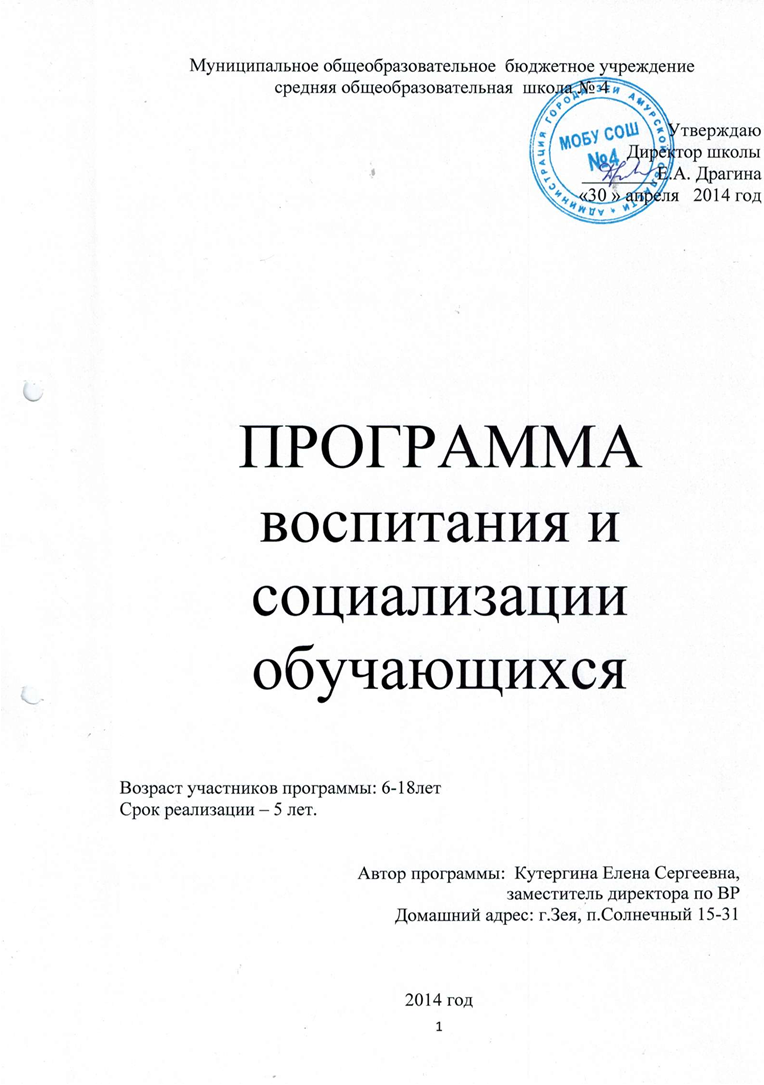 ПАСПОРТ ПРОГРАММЫмуниципального общеобразовательного бюджетного учреждения средней общеобразовательной школы № 4 города Зеи.Пояснительная запискаПрограмма воспитания и социализации обучающихся разработана в соответствии с требованиями Федерального закона от 29.12.2012 года № 273-ФЗ  «Об образовании в Российской Федерации», Федерального государственного образовательного стандарта основного общего образования, утвержденного Приказом МО и НРФ от 17.12.2010 №1897, Концепции духовно-нравственного развития и воспитания личности гражданина России, Государственной программы Российской Федерации «Развитие образования», утвержденной распоряжением Правительства Российской Федерации от 22 ноября 2012 г. № 2148-р, Примерной основной образовательной программой МОБУ СОШ № 4.Воспитание гражданина страны – одно из главных условий национального возрождения. Понятие гражданственность предполагает освоение и реализацию ребенком своих прав и обязанностей по отношению к себе самому, своей семье, коллективу, к родному краю, Отечеству, планете Земля. Формируя гражданина, мы, прежде всего, должны видеть в нем человека. Поэтому гражданин с педагогической точки зрения – это самобытная индивидуальность, личность, обладающая единством духовно-нравственного и правового долга.Духовно-нравственное воспитание является неотъемлемой частью общего учебно-воспитательного процесса, осуществляемого в системе отечественного образования. Традиционная педагогика считает необходимым целенаправленное развитие у человека проявлений духовности, а точнее – ее светлой стороны, ориентированной на доброту, любовь, истину, уважение к другим людям, сострадание, сочувствие, что соответствует православным ценностным ориентациям, определяющим смысл жизни человека как непрерывное духовно-нравственное его совершенствование. Программа направлена на: освоение обучающимися социального опыта, основных социальных ролей, соответствующих ведущей деятельности данного возраста, норм и правил общественного поведения; формирование готовности обучающихся к выбору направления своей профессиональной деятельности в соответствии с личными интересами, индивидуальными особенностями и способностями, с учетом потребностей рынка труда; формирование и развитие знаний, установок, личностных ориентиров и норм здорового и безопасного образа жизни с целью сохранения, и укрепления физического, психологического и социального здоровья обучающихся как одной из ценностных составляющих личности обучающегося и ориентированной на достижение планируемых результатов освоения основной образовательной программы основного общего образования; формирование экологической культуры,формирование антикоррупционного сознания. Программа обеспечивает: формирование уклада школьной жизни, обеспечивающего создание социальной среды развития обучающихся, включающего урочную, внеурочную и общественно значимую деятельность, систему воспитательных мероприятий, культурных и социальных практик, основанного на системе социокультурных и духовно-нравственных ценностях и принятых в обществе правилах и нормах поведения в интересах человека, семьи, общества и государства, российского общества, учитывающего историко-культурную и этническую специфику региона, потребности обучающихся и их родителей (законных представителей); усвоение обучающимися нравственных ценностей, приобретение начального опыта нравственной, общественно значимой деятельности, конструктивного социального поведения, мотивации и способности к духовно-нравственному развитию; приобщение обучающихся к культурным ценностям своего народа, своей этнической или социокультурной группы, базовым национальным ценностям российского общества, общечеловеческим ценностям в контексте формирования у них российской гражданской идентичности; социальную самоидентификацию обучающихся посредством личностно значимой и общественно приемлемой деятельности; формирование у обучающихся личностных качеств, необходимых для конструктивного, успешного и ответственного поведения в обществе с учетом правовых норм, установленных российским законодательством; приобретение знаний о нормах и правилах поведения в обществе, социальных ролях человека; формирование позитивной самооценки, самоуважения, конструктивных способов самореализации; приобщение обучающихся к общественной деятельности и традициям организации, осуществляющей образовательную деятельность, участие в детско-юношеских организациях движениях, спортивных секциях, творческих клубах и объединениях по интересам, сетевых сообществах, библиотечной сети, краеведческой работе, в ученическом самоуправлении, военно-патриотических объединениях, в проведении акций и праздников (региональных, государственных, международных); участие обучающихся в деятельности производственных, творческих объединений, благотворительных организаций; в экологическом просвещении сверстников, родителей, населения; в благоустройстве школы, класса, города; формирование способности противостоять негативным воздействиям социальной среды, факторам микросоциальной среды; развитие педагогической компетентности родителей (законных представителей) в целях содействия социализации обучающихся в семье; учет индивидуальных и возрастных особенностей обучающихся, культурных и социальных потребностей их семей; формирование у обучающихся мотивации к труду, потребности к приобретению профессии; овладение способами и приемами поиска информации, связанной с профессиональным образованием и профессиональной деятельностью, поиском вакансий на рынке труда и работой служб занятости населения; развитие собственных представлений о перспективах своего профессионального образования и будущей профессиональной деятельности; приобретение практического опыта, соответствующего интересам и способностям обучающихся; создание условий для профессиональной ориентации обучающихся через систему работы педагогических работников, психологов, социальных педагогов; сотрудничество с базовыми предприятиями, профессиональными  образовательными организациями, образовательными организациями высшего образования, центрами профориентационной работы, совместную деятельность с родителями, (законными представителями); информирование обучающихся об особенностях различных сфер профессиональной деятельности, социальных и финансовых составляющих различных профессий, особенностях местного, регионального, российского и международного спроса на различные виды трудовой деятельности; использование средств психолого-педагогической поддержки обучающихся и развитие консультационной помощи в их профессиональной ориентации, включающей диагностику профессиональных склонностей и профессионального потенциала обучающихся, их способностей и компетенций, необходимых для продолжения образования и выбора профессии (в том числе компьютерного профессионального тестирования и тренинга в специализированных центрах); осознание обучающимися ценности экологически целесообразного, здорового и безопасного образа жизни; формирование установки на систематические занятия физической культурой и спортом, готовности к выбору индивидуальных режимов двигательной активности на основе осознания собственных возможностей; осознанное отношение обучающихся к выбору индивидуального рациона здорового питания; формирование знаний о современных угрозах для жизни и здоровья людей, в том числе экологических и транспортных, готовности активно им противостоять; овладение современными оздоровительными технологиями, в том числе на основе навыков личной гигиены; формирование готовности обучающихся к социальному взаимодействию по вопросам улучшения экологического качества окружающей среды, устойчивого развития территории, экологического здоровьесберегающего просвещения населения, профилактики употребления наркотиков и других психоактивных веществ, профилактики инфекционных заболеваний; убежденности в выборе здорового образа жизни и вреде употребления алкоголя и табакокурения; осознание обучающимися взаимной связи здоровья человека и экологического состояния окружающей его среды, роли экологической культуры в обеспечении личного и общественного здоровья и безопасности; необходимости следования принципу предосторожности при выборе варианта поведения. Необходимо, чтобы воспитательная среда была как можно более разнообразной, вариативной. Именно эту задачу решают различные разделы и направления программы. Программа воспитания и социализации обучающихся на ступени основного общего образования содержит следующие разделы:  В первом разделе определены цель и задачи воспитания и социализации, обучающихся на ступени основного общего образования. Во втором разделе определены основные направления воспитания и социализации обучающихся, формулируются принципы и раскрываются особенности организации содержания воспитания и социализации обучающихся на ступени основного общего образования. Третий раздел раскрывает основное содержание воспитания и социализации обучающихся по каждому из направлений организации воспитания в основной школе, виды деятельности и формы занятий с обучающимися на ступени основного общего образования. В четвертом разделе перечислены  формы индивидуальной и групповой организации профессиональной ориентации обучающихся по каждому из направлений.В пятом разделе определены этапы организации социализации обучающихся, совместной деятельности ОУ с предприятиями, общественными организациями, системой дополнительного образования, иными социальными субъектами. В шестом разделе перечислены основные формы организации педагогической поддержки социализации обучающихся. В седьмом разделе представлены шесть модулей (комплексов мероприятий) организации работы по формированию экологически целесообразного, здорового и безопасного образа жизни. В восьмом разделе представлена деятельность образовательного учреждения в области непрерывного экологического здоровьесберегающего образования обучающихся. Девятый раздел включает систему поощрения социальной успешности и проявлений активной жизненной позиции обучающихся (рейтинг, формирование портфолио, установление стипендий, спонсорство и т. п.); В десятом разделе указаны  критерии, показатели эффективности деятельности образовательной организации в части духовно-нравственного развития, воспитания и социализации обучающихся, формирования здорового и безопасного образа жизни и экологической культуры обучающихся (поведение на дорогах, в чрезвычайных ситуациях); В одиннадцатом разделе даны рекомендации по проведению мониторинга эффективности реализации образовательным учреждением программы воспитания и социализации обучающихся, охарактеризован методологический инструментарий мониторинга воспитания и социализации обучающихся.В двенадцатом разделе определены планируемые результаты духовно-нравственного развития, воспитания и социализации обучающихся, формирования экологической культуры, культуры здорового и безопасного образа жизни обучающихся.Ведущая, ценностно и содержательно определяющая роль в создании социально открытого, нравственного уклада школьной жизни принадлежит педагогическому коллективу МОБУ СОШ № 4.1. Цель и задачи программы воспитания и социализации обучающихся на ступени основного общего образованияВоспитание – это процесс принятия человеком важных правил и идей (ценностей), которые определяют поведение человека в обществе на разных ступенях его развития. В педагогическом смысле воспитание – целенаправленный процесс, осознаваемый и педагогом, и учащимися.Духовно-нравственное воспитание – педагогически организованный процесс усвоения и принятия обучающимся базовых национальных ценностей, освоение системы общечеловеческих ценностей и культурных, духовных и нравственных ценностей многонационального народа Российской Федерации.Духовно-нравственное развитие – осуществляемое в процессе социализации последовательное расширение и укрепление ценностно-смысловой сферы личности, формирование способности человека оценивать и сознательно выстраивать на основе традиционных моральных норм и нравственных идеалов отношения к себе, другим людям, обществу, государству, Отечеству, миру в целом.Целью воспитания и социализации обучающихся на ступени основного общего образования является социально-педагогическая поддержка становления и развития высоконравственного, творческого, компетентного гражданина России, принимающего судьбу Отечества как свою личную, осознающего ответственность за настоящее и будущее своей страны, укоренённого в духовных и культурных традициях многонационального народа Российской Федерации. На ступени основного общего образования для достижения поставленной цели воспитания и социализации обучающихся решаются следующие задачи.Задачи в области формирования личностной культуры:формирование способности к духовному развитию, реализации творческого потенциала в учебно-игровой, предметно-продуктивной, социально ориентированной, общественно полезной деятельности на основе традиционных нравственных установок и моральных норм, непрерывного образования, самовоспитания и универсальной духовно-нравственной компетенции – «становиться лучше»; укрепление нравственности;формирование основ морали;формирование основ нравственного самосознания личности (совести);принятие обучающимся базовых общенациональных ценностей, национальных и этнических духовных традиций;формирование эстетических потребностей, ценностей и чувств;формирование способности открыто выражать и отстаивать свою нравственно оправданную позицию, проявлять критичность к собственным намерениям, мыслям и поступкам;формирование способности к самостоятельным поступкам и действиям;осознание младшим школьником ценности человеческой жизни;формирование нравственного смысла учения;развитие эстетических потребностей, ценностей и чувств;развитие способности открыто выражать и аргументировано отстаивать свою нравственно оправданную позицию, проявлять критичность к собственным намерениям, мыслям и поступкам;развитие способности к самостоятельным поступкам и действиям, совершаемым на основе морального выбора, к принятию ответственности за их результаты;развитие трудолюбия, способности к преодолению трудностей, целеустремленности и настойчивости в достижении результата;формирование творческого отношения к учебе, труду, социальной деятельности на основе нравственных ценностей и моральных норм;формирование у подростка первоначальных профессиональных намерений и интересов, осознание нравственного значения будущего профессионального выбора;осознание подростком ценности человеческой жизни, формирование умения противостоять в пределах своих возможностей действиям и влияниям, представляющим угрозу для жизни, физического и нравственного здоровья, духовной безопасности личности;формирование культуры здорового и безопасного образа жизни;формирование экологической культуры.Задачи в области формирования социальной культуры:формирование основ российской гражданской идентичности;пробуждение веры в Россию, чувства личной ответственности за Отечество;формирование патриотизма и гражданской солидарности;развитие навыков организации и осуществления сотрудничества с педагогами, сверстниками, родителями, старшими детьми в решении общих проблем;укрепление доверия к другим людям;развитие доброжелательности и эмоциональной отзывчивости, понимания и сопереживания другим людям;формирование у подростков первичных навыков успешной социализации, представлений об общественных приоритетах и ценностях, ориентированных на эти ценности образцах поведения через практику общественных отношений с представителями различными социальных и профессиональных групп; становление гуманистических и демократических ценностных ориентаций;формирование осознанного и уважительного отношения к традиционным российским религиям, к вере и религиозным убеждениям;формирование основ культуры межэтнического общения, уважения к культурным, религиозным традициям, образу жизни представителей народов России.Задачи в области формирования семейной культуры:формирование отношения к семье как к основе российского общества;формирование у младшего школьника почтительного отношения к родителям, осознанного, заботливого отношения к старшим и младшим;знакомство обучающегося с культурно-историческими и этническими традициями российской семьи.Таким образом, цель программы воспитания и социализации обучающихся на ступени основного общего образования направлена на создание модели выпускника школы.Модель выпускника начальной школыМодель выпускника основной школыЦенностные ориентиры программы воспитания и социализации обучающихся на уровне основного общего образования – базовые национальные ценности российского общества сформулированы в Конституции Российской Федерации, в Федеральном законе «Об образовании в Российской Федерации» (№ 273-ФЗ от 29 декабря 2012 г.), в тексте ФГОС ООО.Федеральный государственный образовательный стандарт основного общего образования перечисляет базовые национальные ценности российского общества: патриотизм (любовь к России, к своему народу, к своей малой родине; служение Отечеству); социальная солидарность (свобода личная и национальная; доверие к людям, институтам государства и гражданского общества; справедливость, милосердие, честь, достоинство);гражданственность (правовое государство, гражданское общество, долг перед Отечеством, старшим поколением и семьей, закон и правопорядок, межэтнический мир, свобода совести и вероисповедания);человечность (мир во всем мире, принятие и уважение многообразия культур и народов мира, равенство и независимость народов и государств мира, международное сотрудничество);честь; достоинство;свобода (личная и национальная);доверие (к людям, институтам государства и гражданского общества);семья (любовь и верность, здоровье, достаток, почитание родителей, забота о старших и младших, забота о продолжении рода);любовь (к близким, друзьям, школе и действия во благо их);дружба; здоровье (физическое и душевное, психологическое, нравственное, личное, близких и общества, здоровый образ жизни);труд и творчество (творчество и созидание, целеустремленность и настойчивость, трудолюбие, бережливость);наука (познание, истина, научная картина мира, экологическое сознание);традиционные российские религии. Учитывая светский характер обучения в государственных и муниципальных школах, ценности традиционных российских религий присваиваются школьниками в виде системных культурологических представлений о религиозных идеалах; искусство и литература (красота, гармония, духовный мир человека, нравственный выбор, смысл жизни, эстетическое развитие); природа (жизнь, родная земля, заповедная природа, планета Земля).Процесс перехода базовых ценностей в личностные ценностные смыслы и ориентиры требует включения ребенка в процесс открытия для себя смысла той или иной ценности, определения собственного отношения к ней, формирования опыта созидательной реализации этих ценностей на практике.2. Основные направления воспитания и социализации обучающихся на ступени основного общего образования.Определяющим способом деятельности по духовно-нравственному развитию, воспитанию и социализации является формирование уклада школьной жизни. Уклад школьной жизни в МОБУ СОШ № 4 основан на системе базовых национальных ценностей российского общества, учитывающего историко-культурную и этническую специфику региона, потребности обучающихся и их родителей (законных представителей). Основными направлениями деятельности в МОБУ СОШ № 4 по духовно-нравственному развитию, воспитанию и социализации, профессиональной ориентации обучающихся, здоровьесберегающей деятельности и формированию экологической культуры обучающихся являются: Формирование у обучающихся представлений о возможностях интеллектуальной деятельности и направлениях интеллектуального развития личности (подпрограмма «Одаренные дети»).Воспитание гражданственности, патриотизма, уважения к правам, свободам и обязанностям человека (подрограмма «Формула гражданственности»).Воспитание нравственных чувств и этического сознания (программа «Духовно-нравственного развития и воспитания обучающихся»).Трудовая деятельность и профессиональное самоопределение.Формирование ценностного отношения к здоровью и здоровому образу жизни (подпрограммы «Мы без наркотиков», «Формирования экологической культуры, здорового и безопасного образа жизни, «Здоровое питание - путь к знаниям», «Перекресток»).Формирование ценностного отношения к природе, окружающей среде (экологическое воспитание).Формирование ценностного отношения к прекрасному, формирование представлений об эстетических идеалах и ценностях (эстетическое воспитание).Формирование у обучающихся представлений о понятиях «толерантность», «миролюбие», «гражданское согласие», «социальное партнёрство» (программа «Путь к толерантности»).Формирование обучающихся правовой культуры, представлений об основных правах обязанностях, принципах демократии, об уважении к правам человека и свободе личности (подпрограмма «Восхождение по ступенькам права»).Формирование коммуникативной культуры. Деятельность по сплочению и развитию школьного коллектива, созданию развивающей среды.Все направления воспитания и социализации важны, дополняют друг друга и обеспечивают развитие личности на основе отечественных духовных, нравственных и культурных традиций. По каждому направлению разработаны виды деятельности, формы занятий с обучающимися, обозначены планируемые результаты воспитательной деятельности.Формирование социально активной личности происходит в условиях сложившейся учебно - воспитательной системы, в основе которой лежат педагогические идеи, ориентированные на базовые национальные ценности. Особое внимание в программе акцентировано на аспектах социализации личности. Понятие «социализация» связано с такими понятиями, как «воспитание», «обучение», «развитие личности». Социализация школьников осуществляется на всех ступенях обучения. Социальный опыт обучающиеся приобретают в результате реализации образовательных и воспитательных программ, действующих в ОУ; в процессе взаимодействия; в результате приобретения опыта общения в молодежной, социальной, внешкольной среде. Программа предполагает преемственность содержания, форм и методов организации учебно-воспитательной деятельности школьников на всех ступенях обучения. Управление воспитательной системой осуществляется через структурные компоненты: классы, кружки, секции, методическое объединение классных руководителей, родительский комитет.Программа является ориентиром для составления планов воспитательной работы, индивидуальных рабочих программ по воспитанию. Принципы и особенности организации содержания воспитания и социализации, обучающихся на ступени основного общего образования.В основе Программы воспитания и социализации обучающихся на ступени основного общего и организуемого в соответствии с ней нравственного уклада школьной жизни лежат перечисленные ниже принципы.Принцип ориентации на идеал. Идеалы определяют смыслы воспитания, то, ради чего оно организуется. Идеалы сохраняются в традициях и служат основными ориентирами человеческой жизни, духовно-нравственного и социального развития личности. Аксиологический принцип. Принцип ориентации на идеал интегрирует социально-педагогическое пространство образовательного учреждения. Аксиологический принцип позволяет его дифференцировать, включить в него разные общественные субъекты. В пределах системы базовых национальных ценностей общественные субъекты могут оказывать школе содействие в формировании у обучающихся той или иной группы ценностей.Принцип следования нравственному примеру. Следование примеру— ведущий метод воспитания. Пример — это возможная модель выстраивания отношений подростка с другими людьми и с самим собой, образец ценностного выбора, совершённого значимым другим». Содержание учебного процесса, внеучебной и внешкольной деятельности должно быть наполнено примерами нравственного поведения. В примерах демонстрируется устремлённость людей к вершинам духа, персонифицируются, наполняются конкретным жизненным содержанием идеалы и ценности. Особое значение для духовно-нравственного развития обучающегося имеет пример учителя.Принцип диалогического общения со Значимыми Другими. В формировании ценностей большую роль играет диалогическое общение подростка со сверстниками, родителями, учителем и другими значимыми взрослыми. Наличие значимого другого в воспитательном процессе делает возможным его организацию на диалогической основе. Диалог исходит из признания и безусловного уважения права воспитанника свободно выбирать и сознательно присваивать ту ценность, которую он полагает как истинную. Диалог не допускает сведения нравственного воспитания к морализаторству и монологической проповеди, но предусматривает его организацию средствами равноправного межсубъектного диалога. Выработка личностью собственной системы ценностей, поиски смысла жизни невозможны вне диалогического общения подростка со значимым другим.Принцип идентификации. Идентификация — устойчивое отождествление себя со значимым другим, стремление быть похожим на него. В подростковом возрасте идентификация является ведущим механизмом развития ценностно-смысловой сферы личности. Духовно-нравственное развитие личности подростка поддерживается примерами. В этом случае срабатывает идентификационный механизм — происходит проекция собственных возможностей на образ значимого другого, что позволяет подростку увидеть свои лучшие качества, пока ещё скрытые в нём самом, но уже осуществившиеся в образе другого. Идентификация в сочетании со следованием нравственному примеру укрепляет совесть — нравственную рефлексию личности, мораль — способность подростка формулировать собственные нравственные обязательства, социальную ответственность — готовность личности поступать в соответствии с моралью и требовать этого от других.Принцип полисубъектности воспитания и социализации. В современных условиях процесс развития, воспитания и социализации личности имеет полисубъектный, многомерно-деятельностный характер. Подросток включён в различные виды социальной, информационной, коммуникативной активности, в содержании которых присутствуют разные, нередко противоречивые ценности и мировоззренческие установки. Эффективная организация воспитания и социализации современных подростков возможна при условии согласования (прежде всего, на основе общих духовных и общественных идеалов, ценностей) социально-педагогической деятельности различных общественных субъектов: школы, семьи, учреждений дополнительного образования, культуры и спорта, традиционных религиозных и общественных организаций и др. При этом деятельность образовательного учреждения, педагогического коллектива школы в организации социально-педагогического партнёрства должна быть ведущей, определяющей ценности, содержание, формы и методы воспитания и социализации, обучающихся в учебной, внеучебной, внешкольной, общественно значимой деятельности. Социально-педагогическое взаимодействие школы и других общественных субъектов осуществляется в рамках Программы воспитания и социализации обучающихся.Принцип совместного решения личностно и общественно значимых проблем. Личностные и общественные проблемы являются основными стимулами развития человека. Их решение требует не только внешней активности, но и существенной перестройки внутреннего душевного, духовного мира личности, изменения отношений (а отношения и есть ценности) личности к явлениям жизни. Воспитание — это оказываемая значимым другим педагогическая поддержка процесса развития личности воспитанника в процессе совместного решения стоящих перед ним личностно и общественно значимых проблем.Принцип системно-деятельностной организации воспитания. Интеграция содержания различных видов деятельности обучающихся в рамках программы их духовно-нравственного развития и воспитания осуществляется на основе базовых национальных ценностей. Для решения воспитательных задач обучающиеся вместе с педагогами, родителями, иными субъектами культурной, гражданской жизни обращаются к содержанию: общеобразовательных дисциплин; произведений искусства; периодической печати, публикаций, радио- и телепередач, отражающих современную жизнь; духовной культуры и фольклора народов России; истории, традиций и современной жизни своей Родины, своего края, своей семьи; жизненного опыта своих родителей и прародителей; общественно полезной, личностно значимой деятельности в рамках педагогически организованных социальных и культурных практик; других источников информации и научного знания.По временным рамкам Программа разделена на следующие три этапа:I этап – подготовительный (2014-2015 гг.) Аналитико-диагностическая деятельность. Поиск и коррекция инновационных технологий, форм, методов и способов воспитания с учетом личностно значимой модели образования. Изучение современных технологий новаторов, обобщение их педагогического опыта. Определение стратегии и тактики деятельности. II этап – практический (2014-2017 гг.) Апробация и использование в учебно-воспитательном процессе личностно-ориентированных технологий, приемов, методов воспитания школьников, социальной и психолого-педагогической поддержки личности ребенка в процессе развития и раскрытия его индивидуальных особенностей. III этап – обобщающий (2017-2019 гг.) Обработка и интерпретация данных за 5 лет. Соотношение результатов реализации программы с поставленными целью и задачами. Определение перспектив и путей дальнейшего формирования воспитательной системы.III. Содержание программы воспитания и социализации обучающихся на ступени основного общего образования.Содержание духовно-нравственного развития и воспитания обучающихся отбирается на основании базовых национальных ценностей в логике реализации основных направлений.Содержание программы воспитания и социализации обучающихся отбирается на основе базовых национальных ценностей Концепции духовно-нравственного развития и воспитания школьников, а также Программы развития воспитательной компоненты в общеобразовательных учреждениях.Программа на основе содержания целевых подпрограмм «Формула гражданственности», «Восхождение по ступенькам права», «Семья», каникулярного отдыха детей «Звездный мир», «Перекресток», программ: «Одаренные дети», «Мы без наркотиков», «Духовно-нравственного развития и воспитания обучающихся», «Формирования экологической культуры, здорового и безопасного образа жизни, «Путь к толерантности», «Модели детского самоуправления школьная республика «Дети будущего», «Здоровое питание - путь к знаниям».Каждое направление представлено в виде блока, который содержит задачи, виды деятельности, формы занятий с обучающимися и планируемые результаты воспитательной деятельности. Программа рассчитана на 5 лет   и предполагает постоянную работу по её дополнению и совершенствованию.Направление 1. Формирование у обучающихся представлений о возможностях интеллектуальной деятельности и направлениях интеллектуального развития личности (подпрограмма «Одаренные дети»).Ценности: интеллект, уровни интеллектуального развития, способности человека, любознательность, кругозор, интерес, цель, трудолюбие, творчество.Задачи воспитания: формировать у обучающихся представлений о возможностях интеллектуальной деятельности и направлениях интеллектуального развития личностиформировать представлений о содержании, ценности и безопасности современного информационного пространства,формировать отношения к образованию как общечеловеческой ценности, выражающейся в интересе обучающихся к знаниям, в стремлении к интеллектуальному овладению материальными и духовными достижениями человечества, к достижению личного успеха в жизниВиды и формы воспитательных мероприятий: интеллектуальные марафоны в классе, параллели, школетворческие конкурсы: на лучший школьный сценарий к празднику, на лучшую стенную газету,часы общения и беседы, обсуждение газетных статей и журналовПланируемые результаты воспитательной деятельности: обучающиеся должны осознать, что развитие интеллекта необходимо им для успешного будущего,обучающиеся имеют возможность проявлять свои интеллектуальные достижения в школе и за её пределами.Мероприятия.День знаний (1 сентября)Участие в школьных, городских и областных олимпиадах, клуб «Эрудит» (ноябрь, декабрь, январь).Работа с одаренными детьми (факультативы, спец. Курсы, работа по индивидуальным программам, исследовательская деятельность (постоянно).Ежегодная научно-практическая конференция обучающихся и учителей (апрель).Предметные недели (согласно плана школы).Участие в работе школьного НОУ «Шаг в науку» (в течение года).Использование возможностей библиотеки в организации классных и внеурочных мероприятий (в теч.года).Изучение интеллектуальных возможностей, обучающихся (в течение года, согласно плана психолога).Совместная педагогическая деятельность семьи и школы:участие в коллективно-творческих делах;привлечение родителей к подготовке и проведению праздников, мероприятий.Направление 2. Воспитание гражданственности, патриотизма, уважения к правам, свободам и обязанностям человека (подрограмма «Формула гражданственности»)Ценности: Любовь к России, своему народу, краю, служение Отечеству, правовое государство, гражданское общество, закон и правопорядок, поликультурный мир, свобода личная и национальная, доверие к людям, институтам государства и гражданского обществаЗадачи воспитания:сформировать элементарные представления о политическом устройстве Российского государства, его символах и институтах, их роли в жизни общества, о его важнейших законах;сформировать элементарные представления об институтах гражданского общества и общественном управлении; о правах и обязанностях гражданина России;развивать интерес к общественным явлениям, понимание активной роли человека в обществе;сформировать уважительное отношение к русскому языку, к своему национальному языку и культуре;сформировать начальные представления о народах России, об их общей исторической судьбе, о единстве народов нашей страны;сформировать элементарные представления о национальных героях и важнейших событиях истории России и её народов;мотивировать стремление активно участвовать в делах класса, школы, семьи, города;воспитывать уважение к защитникам Родины; развивать умение отвечать за свои поступкиВиды и формы воспитательных мероприятий:беседы, экскурсии;туристическая деятельность, краеведческая работа;просмотр кинофильмов;путешествия по историческим и памятным местам;сюжетно-ролевые игры гражданского и историко-патриотического содержания;творческие конкурсы, фестивали, праздники, спортивные соревнования; изучение вариативных учебных дисциплин;участие в социальных проектах и мероприятиях, проводимых детским объединением;встречи с ветеранами и военнослужащими.Планируемые результаты воспитательной деятельности:сформировано ценностное отношение к России, своему народу, краю, государственной символике, законам РФ, родному языку, народным традициям, старшему поколению;обучающиеся имеют элементарные представления об институтах гражданского общества, о государственном устройстве и структуре российского общества, о традициях и культурном достоянии своего края, о примерах исполнения гражданского и патриотического долга;обучающиеся имеют опыт ролевого взаимодействия и реализации гражданской, патриотической позиции;обучающиеся имеют опыт социальной и межкультурной коммуникации;обучающиеся имеют начальные представления о правах и обязанностях человека, гражданина, семьянина, товарища.Мероприятия: Изучение Устава школы, Правил поведения для учащихся, Конвенции о правах ребенка и др. документов (в течение года).Месячник правового воспитания (ноябрь)Беседы на классных часах, 25-минутках.Военно-патриотический месячник «Если бы парни всей земли» (февраль).Экскурсионно-краеведческая работа (в течение года).Краеведческая конференция «Отечество» (январь)Декада «Мы с вами, ветераны» (май).Организация работы штаба музея (в течение года).Открытые уроки учителей литературы, истории, экологии, географии и др. (в течение года).Соревнования допризывной молодежи (февраль).Фестиваль патриотической песни (май).Вахта Памяти (8 мая).Участие в мероприятиях, посвященных Дню города (сентябрь).Праздник школы (май).Проведение традиционных дел школьников (в течение года).Выставка рисунков, плакатов по соответствующей тематике (в течение года)Акции «Милосердие», «Подросток», «всеобуч», «Здоровье», «Возрождение надежды».Акция «Ветеран живет рядом».Месячник гражданско-патриотического воспитания, посвящённый Дню защитника Отечества.Уроки Мужества «Ты же выжил, солдат!»Трудовой десант (уборка памятника)«Волна памяти» (мероприятия, посвящённые Дню Победы)Участие в городских, областных и всероссийских конкурсах правовой, патриотической и краеведческой направленностиСовместная педагогическая деятельность семьи и школы:привлечение родителей к подготовке и проведению праздников, мероприятий;организация и проведение семейных встреч, конкурсов и викторин;организация совместных экскурсий в музей.Направление 3. Воспитание нравственных чувств и этического сознания (программа «Духовно-нравственного развития и воспитания обучающихся»)Ценности: Нравственный выбор; справедливость; милосердие; честь; достоинство; уважение, равноправие, ответственность и чувство долга; забота и помощь, мораль, честность, забота о старших и младших; свобода совести и вероисповедания; толерантность, представление о вере, духовной культуре и светской этике; стремление к развитию духовности.Задачи: сформировать первоначальные представления о базовых национальных российских ценностях;сформировать представления о правилах поведения;сформировать элементарные представления о религиозной картине мира, роли традиционных религий в развитии Российского государства, в истории и культуре нашей страны;воспитывать уважительное отношение к людям разных возрастов;развивать способность к установлению дружеских взаимоотношений в коллективе, основанных на взаимопомощи и взаимной поддержке.Виды и формы воспитательных мероприятий:беседы, экскурсии, заочные путешествия; театральные постановки, литературно-музыкальные композиции;художественные выставки, уроки этики; встречи с религиозными деятелями;просмотр учебных фильмов;праздники, коллективные игры;акции благотворительности, милосердия;творческие проекты, презентации.Планируемые результаты воспитательной деятельности:обучающиеся имеют начальные представления о моральных нормах и правилах нравственного поведения, в т.ч. об этических нормах взаимоотношений в семье, между поколениями, этносами, носителями разных убеждений, представителями социальных групп;обучающиеся имеют нравственно-этический опыт взаимодействия с людьми разного возраста;обучающиеся уважительно относятся к традиционным религиям;обучающиеся неравнодушны к жизненным проблемам других людей, умеют сочувствовать человеку, находящемуся в трудной ситуации;формируется способность эмоционально реагировать на негативные проявления в обществе, анализировать нравственную сторону своих поступков и поступков других людей;обучающиеся знают традиции своей семьи и образовательного учреждения, бережно относятся к ним.Совместная педагогическая деятельность семьи и школы:оформление информационных стендов;тематические общешкольные родительские собрания;организация субботников по благоустройству территории;организация и проведение совместных праздников, экскурсионных походов, посещение театров, музеев:День матери; праздники, посвящённые 23 февраля, 8 марта; индивидуальные консультации (психологическая, логопедическая, педагогическая и медицинская помощь).Направление 4. Трудовая деятельность и профессиональное самоопределение.Ценности: Уважение к труду; творчество и созидание; стремление к познанию и истине; целеустремлённость и настойчивость, бережливость, трудолюбие. Задачи воспитания: сформировать первоначальные представления о нравственных основах учебы, ведущей роли образования, труда и значении творчества в жизни человека и общества;воспитывать уважение к труду и творчеству старших и сверстников;сформировать элементарные представления о профессиях;сформировать первоначальные навыки коллективной работы;развивать умение проявлять дисциплинированность, последовательность и настойчивость в выполнении учебных и учебно-трудовых заданий;формировать бережное отношение к результатам своего труда, труда других людей, к школьному имуществу, учебникам, личным вещам.Виды и формы воспитательных мероприятий:экскурсии на производственные предприятия, встречи с представителями разных профессий;беседа; презентации «Труд наших родных», сюжетно-ролевые экономические игры;праздники труда, ярмарки, город мастеров;конкурсы;работа творческих мастерских, трудовые акции.Планируемые результаты воспитательной деятельности:сформировано ценностное отношение к труду и творчеству;обучающиеся имеют элементарные представления о различных профессиях;обучающиеся обладают первоначальными навыками трудового творческого сотрудничества с людьми разного возраста;обучающиеся осознают приоритет нравственных основ труда, творчества, создания нового;обучающиеся имеют первоначальный опыт участия в различных видах деятельности;обучающиеся мотивированы к самореализации в творчестве, познавательной, общественно полезной деятельности.Мероприятия:Благоустройство территории школы и закрепленной за школой территории (апрель).Операция «Уют» (в течение года).Организация деятельности летнего трудового объединения учащихся (июнь-август)Организация работы кружков технического творчества «Умелые руки», «Юникс» (в течение года).Встреча с преподавателями различных учебных заведений «Ярмарка учебных мест» (март).Факультатив «Путь в профессию» (9-11 кл) (в течение года).Встречи с людьми разных профессий, организация экскурсий (в течение года).День открытых дверей (знакомство с учебными  заведениями г. Благовещенска) (январь).Создание профильных классов (сентябрь)Совместная педагогическая деятельность семьи и школы:организация экскурсий на производственные предприятия с привлечением родителей;организация встреч-бесед с родителями – людьми различных профессий. Направление 5. Формирование ценностного отношения к здоровью и здоровому образу жизни (подпрограммы «Мы без наркотиков», «Формирования экологической культуры, здорового и безопасного образа жизни, «Здоровое питание - путь к знаниям», «Перекресток»).Ценности: Здоровье физическое и стремление к здоровому образу жизни, здоровье нравственное, психологическое, нервно-психическое и социально-психологическое.Задачи воспитания: формировать элементарные представления о единстве и взаимовлиянии различных видов здоровья человека: физического, нравственного, социально-психологического; о влиянии нравственности человека на состояние его здоровья и здоровья окружающих его людей;сформировать понимание важности физической культуры и спорта для здоровья человека, его образования, труда и творчества;развивать интерес к прогулкам на природе, подвижным играм, участию в спортивных соревнованиях;сформировать первоначальные представления об оздоровительном влиянии природы на человека;сформировать первоначальные представления о возможном негативном влиянии компьютерных игр, телевидения, рекламы на здоровье человека;формировать потребность в соблюдении правил личной гигиены, режима дня, здорового питания.Виды и формы воспитательных мероприятий:беседа, просмотр учебных фильмов;встречи со спортсменами, тренерами, представителями профессий;прогулки на природе для укрепления своего здоровья;урок физической культуры;спортивные секции;подвижные игры;туристические походы;спортивные соревнования ;игровые и тренинговые программы в системе взаимодействия образовательных и медицинских учреждений.Планируемые результаты воспитательной деятельности:у обучающихся сформировано ценностное отношение к своему здоровью, здоровью близких и окружающих людей;обучающиеся имеют элементарные представления о важности морали и нравственности в сохранении здоровья человека;обучающиеся имеют первоначальный личный опыт здоровьесберегающей деятельности;обучающиеся имеют первоначальные представления о роли физической культуры и спорта для здоровья человека, его образования, труда и творчества;обучающиеся знают о возможном негативном влиянии компьютерных игр, телевидения, рекламы на здоровье человека.Мероприятия: Работа спортивных секций (в течение года).Товарищеские встречи по разным видам спорта (по плану).Школьный турслет «Люди идут по свету» (сентябрь).Учеба туристического актива (сентябрь)Походы выходного дня    (в течение года).Категорийных  походы в летнее время участниками секции туризма (июнь – август).Спортивные праздники (по плану школы и ООА). Подготовка сборной команды школы по различным видам спорта (в течение  Открытые уроки учителей физ-ры (по плану школы). Выставка рисунков «В здоровом теле – здоровый дух» (ноябрь).Создание и организация работы Совета физкультуры (в течение года).Организация недели физ-ры и ОБЖ. Разработка индивидуальных программ занятий с детьми, занимающихся в спецгруппах.Увеличение количества часов на преподавание в классах 1 ступени.Дни здоровья (сентябрь, май, апрель).Акция «Мы против наркотиков» (ноябрь).Цикл лекций и бесед о здоровом образе жизни с привлечением специалистов медико-социально-психологического центра «Родник», врачей (в течение года).Консультативная помощь детям, родителям, педагогам по вопросам гигиены, различных заболеваний(в течение года). .Организация летнего оздоровительного отдыха детей (июнь, июль, август).Организация горячего питания в школьной столовой (в течение года).Проведение плановых прививок (по плану детской поликлиники).Проведение ежедневной динамической паузы на свежем воздухе для учащихся 1-х классов (в течение года).Выставка рисунков, плакатов пропагандируемых спорт, здоровье (ноябрь).Работа волонтерских групп (в течение года).Походы выходного дня, прогулки, экскурсии (в течение года).Выпуск странички «Спорт», «Здоровье» общешкольной ученической газеты (в течение года).Организация просмотров видеофильмов о вреде алкоголя, табака, наркотиков на уроках и классных часах (в течение года).Организация факультативных занятий по проблеме здоровья школьников, адаптации к взрослой жизни (в течение года).Проведение подвижных игр на переменах для детей 1 ступени (в течение года).Совместная педагогическая деятельность семьи и школы:родительские собрания по профилактике табакокурения, наркомании, сквернословия, детского дорожно-транспортного травматизма;беседы на тему информационной безопасности и духовного здоровья детей; укрепления детско-родительских отношений, профилактики внутрисемейных конфликтов, создание безопасной и благоприятной обстановки в семье; безопасности детей в лесу, на водоемах и т.д.;консультации психолога, учителей физической культуры по вопросам здоровьесбережения обучающихся;совместный праздник для детей и родителей «Мама, папа, я – спортивная семья».Направление 6. Формирование ценностного отношения к природе, окружающей среде (экологическое воспитание).Ценности: Родная земля; заповедная природа; планета Земля; экологическое сознание.Задачи: - развивать интерес к природе, природным явлениям и формам жизни, понимание активной роли человека в природе;формировать ценностное отношение к природе и всем формам жизни; сформировать элементарный опыт природоохранительной деятельности;воспитывать бережное отношение к растениям и животным.Виды и формы воспитательных мероприятий: предметные уроки; беседа, просмотр учебных фильмов;экскурсий, прогулок, туристических походов и путешествий по родному краю, экологические акции, десанты, коллективные природоохранные проекты;участие в деятельности детско-юношеских общественных экологических организаций.Планируемые результаты воспитательной деятельности:обучающиеся имеют первоначальный опыт эстетического, эмоционально-нравственного отношения к природе;обучающиеся имеют элементарные знания о традициях нравственно-этического отношения к природе в культуре народов России, нормах экологической этики;у обучающихся есть первоначальный опыт участия в природоохранной деятельности в школе, на пришкольном участке, по месту жительства;у обучающихся есть личный опыт участия в экологических инициативах, проектах.Мероприятия Тематические классные часы, посвящённые проблемам экологииЭкологический месячник (апрель).Организация работы экологического клуба «Фламинго» (в течение года).Изготовление листовок с экологическим содержанием (апрель, май).Акция «экологическая тропа» (апрель). «День птиц», «День земли» (апрель).Организация экскурсий по историческим местам города и областиПосещение историко-краеведческого музеяОрганизация и проведение походов выходного дняУчастие в экологических конкурсах школьного, городского, областного, всероссийского уровнейУчастие в городских, областных экологических конференциях (в течение года).Совместная педагогическая деятельность семьи и школы:тематические классные родительские собрания;совместные проекты с родителями «Домик для птиц»;привлечение родителей для совместной работы во внеурочное время.Направление 7. Формирование ценностного отношения к прекрасному, формирование представлений об эстетических идеалах и ценностях (эстетическое воспитание)Ценности: Красота; гармония; духовный мир человека; эстетическое развитие, самовыражение в творчестве и искусстве.Задачи воспитания: сформировать представления об эстетических идеалах и ценностях;сформировать представления о душевной и физической красоте человека;сформировать эстетические идеалы, развивать чувства прекрасного; умение видеть красоту природы, труда и творчества; развивать интерес к чтению, произведениям искусства, детскимспектаклям, концертам, выставкам, музыке;развивать интерес к занятиям художественным творчеством;развивать стремление к опрятному внешнему видуВиды и формы воспитательных мероприятий: предметные уроки; беседа, просмотр учебных фильмов;экскурсий на художественные производства, к памятникам зодчества и на объекты современной архитектуры, ландшафтного дизайна и парковых ансамбле; посещение музеев, выставок;посещение конкурсов и фестивалей исполнителей народной музыки, художественных мастерских, ярмарок, фестивалей народного творчества, тематических выставок;проведение выставок семейного художественного творчества, музыкальных вечеров;участие в художественном оформлении помещений.Планируемые результаты воспитательной деятельности:обучающиеся имеют элементарные представления о эстетических и художественных ценностях отечественной культуры;обучающиеся имеют первоначальный опыт эмоционального постижения народного творчества, этнокультурных традиций, фольклора народов России;у обучающихся есть первоначальный опыт эстетических переживаний, отношения к окружающему миру и самому себе;самореализации в различных видах творческой деятельности;обучающиеся мотивированы к реализации эстетических ценностей в образовательном учреждении и семьеМероприятия: Организация кружков эстетического направления: изо, хореографический, вокально-хоровой, «Модельер» (в течение года).Вовлечение ребят в кружки, клубы учреждений дополнительного образования города: МУДК «Энергетик», ДДТ «Ровесник», школа искусств, музыкальная школа (сентябрь, октябрь).Выставки рисунков, плакатов, изделий декоративно-прикладного искусства (по плану школы).Посещение тематических выставок в школе искусств, художественной галерее (в течение года).Участие в смотре художественной самодеятельности (по плану ООА).Декада творчества (музыка, ИЗО, технология)Организация классных и общешкольных вечеров, КТД (в течение года).Участие в городских выставках рисунков, изделий декоративно-прикладного искусства (в течение года).Организация экскурсий по историческим местам города.Участие в творческих конкурсах, проектах, выставках.Вовлечение обучающихся в детские объединения, секции, клубы по интересам.Совместная педагогическая деятельность семьи и школы:участие в коллективно-творческих делах;привлечение родителей к подготовке и проведению праздников, мероприятий;организация и проведение семейных встреч, конкурсов и викторин;организация экскурсий совместные посещения с родителями театров, музеев;участие родителей в конкурсах, акциях, проводимых в школеНаправление 8. Формирование у обучающихся представлений о понятиях «толерантность», «миролюбие», «гражданское согласие», «социальное партнёрство» (программа «Путь к толерантности»)Ценности: миролюбие, гражданское согласие, социальное партнёрство.Задачи воспитания: формировать у обучающихся представлений о таких понятиях как «толерантность», «миролюбие», «гражданское согласие», «социальное партнёрство», развитие опыта противостояния таким явлениям как «социальная агрессия», «межнациональная рознь», «экстремизм».Виды и формы воспитательных мероприятий:конкурсы стихов, плакатов, рисунков, сочинений, фотографий к Международному дню толерантности,классные часы, анкетирование, диспуты,научно-практические семинары для учителей по методикам, формам, приёмам развития толерантности среди друг друга.Планируемые результаты воспитательной деятельности:обчающиеся способны к активному восприятию действительности и хорошо ориентируются в ней, обучающиеся осознают необходимость установления с окружающими людьми доброжелательных личных взаимоотношений.Мероприятия:Конкурсы творческих работ, посвящённых Международному дню толерантностиВыставка книг в школьной библиотекеВидео уроки «Быть иным не значит быть плохим»Совместная педагогическая деятельность семьи и школы:участие в коллективно-творческих делах;привлечение родителей к подготовке и проведению праздников, мероприятий;организация и проведение семейных встреч, конкурсов и викторин.Направление 9. Формирование обучающихся правовой культуры, представлений об основных правах обязанностях, принципах демократии, об уважении к правам человека и свободе личности (подпрограмма «Восхождение по ступенькам права»).Ценности: право и обязанности, преступление, закон, конституция государства, правительство, ответственность.Задачи воспитания: формировать у обучающихся правовой культуры, представлений об основных правах и обязанностях, о принципах демократии, об уважении к правам человека и свободе личности,развивать навыки безопасности и формирования безопасной среды в школе, в быту, на отдыхе.Виды и формы воспитательных мероприятий:  встречи с представителями правовых структур и органов правопорядка,конкурсы, викторины правовой и патриотической тематике,праздники получения паспорта, дня Конституции,интерактивные игры, дебаты, дискуссии патриотической и правовой тематики,программы и проекты, направленные на повышение правовой грамотности (в рамках деятельности школы юного правоведа),распространение правовой информации (в рамках тематических классных часов, лекций с приглашением специалистов)Планируемые результаты воспитательной деятельности:обучающиеся владеют навыками безопасности и формирования безопасной среды в школе,обучающиеся имеют представления об информационной безопасности, о девиантном и делинкветном поведении, о влиянии на безопасность молодых людей отдельных молодёжных субкультур.Мероприятия:Изучение Устава школы, Правил поведения для учащихся, Конвенции о правах ребенка и др. документов (в течение года).Месячник правового воспитания (ноябрь)Беседы на классных часах, 25-минутках.Встречи с представителями правоохранительных органов «Изучаем право».Совместная педагогическая деятельность семьи и школы:участие в коллективно-творческих делах.Направление 10. Формирование коммуникативной культурыЦенности: межличностная коммуникация, межкультурная коммуникация, средства коммуникации и безопасное общениеЗадачи воспитания: формировать у обучающихся дополнительных навыков коммуникации, включая межличностную и межкультурную коммуникацию;формировать у обучающихся ответственного отношения к слову как к поступку;формировать у обучающихся ценностных представлений о родном языке, его особенностях и месте в мире.Виды и формы воспитательных мероприятий:проекты, направленные на развитие школьных средств массовой информации (школьная газета);проведение праздника иностранных языков.Планируемые результаты воспитательной деятельности: обучающиеся владеют дополнительными навыками коммуникации, включая межличностную, межкультурную коммуникацию;у обучающихся сформированы ценностные представления о родном языке, его особенностях и месте в мире;обучающиеся владеют знаниями в области современных средств коммуникации и безопасности общения.Совместная педагогическая деятельность семьи и школы:участие в коллективно-творческих делах;привлечение родителей к подготовке и проведению праздников, мероприятий;организация и проведение семейных встреч, конкурсов и викторин.Направление 11. Деятельность по сплочению и развитию школьного коллектива, созданию развивающей среды.Задачи:Содействовать формированию благоприятного эмоционально- психологического и нравственного климата в школьном коллективе.Апробировать моделируемые элементы воспитательной системы школы и новые формы внеклассной работы в жизнедеятельности школьного сообществаФормировать активную жизненную позицию, осуществлять личностное развитие школьников в процессе игрового взаимодействия.Работа школьной детской республики «Дети будущего» в целях развития ученического коллектива и самоуправления в нем.Виды и формы воспитательных мероприятий:1. Годовой круг школьных праздников и мероприятий:Сентябрь - Месячник профилактики ДДТ.1 сентября - Праздник Знаний;День здоровьяДень городаОктябрь – Месячник «Экология, безопасность,жизнь».День Учителя; юбилей школы.Ноябрь – Месячник охраны здоровья, профилактики алкоголизма, курения, наркомании.(декада истории)Интеллектуальный марафонДекабрь – Месячник правового воспитания, профилактики правонарушений и безнадзорности несовершеннолетних. (декада иностранного языка)Рождественские вечера;Новогодние праздники.Январь – Месячник профориентационной работы «Мир профессий». (Декада МИФ)Февраль -  Месячник военно-патриотического воспитания(Декада физкультуры и ОБЖ) Праздник встречи школьных друзей;Праздник защитников Отечества; Март – Месячник духовно-нравственного воспитания. (Декада русского языка и литературы)Праздник «Я эти руки женские целую...»;Апрель – месячник творчества.(декада ИЗО, музыки, труд)Праздник ТВОРЧЕСТВА Май - Месячник встреч расставаний.Праздник школы;Праздник прощания с начальной школой «До свиданья, мой первый учитель!».Последний звонок.2.Система кружков по интересам, клубов, спортивных секций:а) в школе (кружок вокального искусства, ИЗО, «Модница», «Умелые руки»;спортивные секции: туризм, легкая атлетика, волейбол, баскетбол, настольный теннис, футбол, гандбол);б) в организациях дополнительногообразования: ДШИ, МОБУ ДОД ДДТ «Ровесник»; ДЮСШ; ДК «Энергетик».3. Организация ученического    самоуправленияДемократические выборы Совета старшеклассников.Активизация работы школьной республики «Дети будущего».Дни дублера (октябрь, март).Организация дежурства по школе (в течение года).Организация школьных традиционных и тематических вечеров, КТД, концертов, дискотек, рейдов, участие в общешкольных линейках (в течение года).Конкурсы: «Лучший классный коллектив», «Ученик года», «Лучший спортсмен», «Лучший активист» (май).Благотворительные акции (по плану школы и ООА).Работа Совета дела по организации мероприятий (в течение года).Совместная педагогическая деятельность семьи и школы:участие в коллективно-творческих делах;привлечение родителей к подготовке и проведению праздников, мероприятий;организация и проведение семейных встреч, конкурсов и викторин.Планируемые результаты воспитательной деятельности: Демократизация школьной жизни на основе развития системы ученического самоуправления;  приобретение личного опыта демократических навыков, его осмысление обучающимися;активное привлечение обучающихся к самоуправлению на всех уровнях;создание физически и социально здоровых, организованных школьных коллективов и воспитание самоуправляемой личностивключение обучающихся в социально-значимую деятельность; освоение основных демократических процедур гражданского общества;формирование навыков ориентирования в правовом пространстве; формирование умений и навыков организации взаимоотношений со взрослыми и сверстниками; сотрудничество педагогов с обучающимися.Совместная педагогическая деятельность семьи и школы:участие в коллективно-творческих делах;привлечение родителей к подготовке и проведению праздников, мероприятий;организация и проведение семейных встреч, конкурсов и викторин.IV. Формы индивидуальной и групповой организации профессиональной ориентации обучающихся В МОБУ СОШ № 4 большое внимание уделяется профориентационной работе, направленной на помощь обучающимся в профессиональном самоопределении. Формами индивидуальной и групповой организации профессиональной ориентации обучающихся являются: 1. «Ярмарка профессий» как форма организации профессиональной ориентации обучающихся предполагает публичную презентацию различных профессиональных занятий с целью актуализировать, расширить, уточнить, закрепить у школьников представления о профессиях в игровой форме, имитирующей ярмарочное гуляние.  В «Ярмарке профессий» принимают участие не только обучающиеся МОБУ СОШ № 4, но и их родители. Профессиональные ярмарки организуются ежегодно: в январе, апреле. 2. Дни открытых дверей в качестве формы организации профессиональной ориентации обучающихся наиболее часто проводятся на базе организаций профессионального образования (ссузов и вузов) и призваны презентовать спектр образовательных программ, реализуемых образовательной организацией, в ходе такого рода мероприятий пропагандируется обучение в отдельном сузе или вузе, а также различные варианты профессионального образования, которые осуществляются в этой образовательной организации. Обучающиеся школы принимают участие в Днях открытых дверей разных учреждений: вузов, техникумов, училищ, колледжей, организуются дни профессиональной ориентации в школе: проводятся встречи с представителями ВУЗов и техникумов.3.  Экскурсия как форма организации профессиональной ориентации обучающихся представляет собой путешествие с познавательной целью, в ходе которого экскурсанту предъявляются (в том числе специально подготовленным профессионалом – экскурсоводом) объекты и материалы, освещающие те или иные виды профессиональной деятельности. Экскурсии проводятся в течение учебного года. Профориентационные экскурсии организуются на предприятия города: МВД «Зейский», ГУ «55 ПЧ ФПС ПО АМУРСКОЙ ОБЛАСТИ», ФГКУ "10 ПЧ ФПС по Амурской области", Филиал ПАО «РусГидро» — «Зейская ГЭС», «Почта России»;  музеи, на тематические выставки, экспозиции, в организации профессионального образования.  4. Предметная неделя в качестве формы организации профессиональной ориентации обучающихся включает набор разнообразных мероприятий, организуемых в течение календарной недели, содержательно предметная неделя связана с каким-либо предметом или предметной областью: «Неделя русского языка и литературы», «Неделя ФиМ», «Неделя естественно-научных предметов», «Неделя иностранного языка», «Неделя общественных наук», «Неделя физкультуры и спорта», «Неделя творчества». Предметная неделя состоит из презентаций проектов и публичных отчетов об их реализации, конкурсов знатоков по предмету, игр по станциям, ученических конференций «На пути к успеху» для обучающихся начального, среднего и старшего уровней, встреч с интересными людьми, избравшими профессию, близкую к этой предметной сфере.  5. Олимпиады по предметам (предметным областям) в качестве формы организации профессиональной ориентации обучающихся предусматривают участие наиболее подготовленных или способных в данной сфере, олимпиады по предмету (предметным областям) стимулируют познавательный интерес. Олимпиады по предметам проводятся в соответствии с общешкольным планом работы. Ежегодно обучающиеся школы принимают участие в муниципальных, республиканских, всероссийских олимпиадах, международных играх и играх – конкурсах («Кенгуру», «Медвежонок», «Всероссийская олимпиада для школьников» и др.) 6. Конкурсы профессионального мастерства как форма организации профессиональной ориентации обучающихся строятся как соревнование лиц, работающих по одной специальности, с целью определить наиболее высоко квалифицированного работника. Обучающиеся, созерцая представление, имеют возможность увидеть ту или иную профессию в позитивном свете, в процессе сопереживания конкурсанту у школьников возникает интерес к какой-либо профессии. Конкурсы профессионального мастерства для обучающихся 9-11 классов МОБУ СОШ № 4 проводятся ежегодно в январе.В школе реализуется профильная программа «Путь к профессии», программы элективных курсов, программы соответствуют уровню изучения, использование данных программ согласовано на методических объединения.  На основании приказа Отдела образования администрации города Зеи от 06.09.2012 № 157-од. «О открытии Ресурсного центра дистанционного обучения на базе МОБУ СОШ № 4» на базе МОБУ СОШ № 4 организован Ресурсный центр дистанционного обучения.Целью создания Центра является повышение качества образования.Основные виды деятельности: предпрофильная подготовка; подготовка к ГИА-9 и ЕГЭ; дистанционное сопровождение одарённых детей.В ходе эксперимента: разработана модель РЦДО; разработана Программа деятельности РЦДО; положение о РЦДО; создана страница Ресурсный Центр на сайте МОБУ СОШ № 4; заключены договора с ОУ города на дистанционное обучение детей. организована площадка по предпрофильной подготовке по информатике, биологии, физике; организованы дистанционные курсы по подготовке к ГИА-9 по русскому языку, математике обществознанию, информатике; организованы дистанционные курсы по подготовке к ЕГЭ по русскому языку, математике, обществознанию, истории, химии.С администрацией школы заключен двухсторонний договор с АмГУ. В рамках ресурсного центра преподаватели АмГУ ведут курсы по подготовке к ОГЭ и ЕГЭ.V. Этапы организации социализации обучающихся, совместной деятельности образовательного учреждения с предприятиями, общественными организациями, системой дополнительного образования, иными социальными субъектамиОдним из важнейших направлений деятельности школы является организация социально открытого пространства для воспитания обучащихся. В силу этого школа активно взаимодействует с социальными партнерами. Достижение результатов социализации обучающихся в совместной деятельности образовательной организации с различными социальными субъектами, с одной стороны, обеспечивается организацией взаимодействия школы с предприятиями, общественными организациями, организациями дополнительного образования и т. д., а с другой – вовлечением школьника в социальную деятельность.  Социальные партнеры МОБУ СОШ № 4: школы города, МДОУ Д/С № 14, МДОУ Д/С № 3,4 музеи, городская библиотека, МБОУ ДОД ДШИ, ДЮСШ 1,2, МОБУ ДОД ДДТ «Ровесник», МУ ДК «Энергетик», "ЗЕЙСКИЙ КЦСОН "РОДНИК", Комитет по делам молодежи администрации г.Зея, ГБУЗ АО "Зейская больница", ГКУ Амурской области ЦЗН города Зеи, МВД «Зейский», КДН и ЗП, городской военный комиссариат, городской совет ветеранов, ГУ «55 ПЧ ФПС ПО АМУРСКОЙ ОБЛАСТИ», ФГКУ "10 ПЧ ФПС по Амурской области" , Филиал ПАО «РусГидро» — «Зейская ГЭС», «ПочтаРоссии», ЗАГС, Управление ФСКН, ГБУ УСЗН по г.Зея и Зейскому району . Организация взаимодействия общеобразовательной школы с предприятиями, общественными объединениями, организациями дополнительного образования, иными социальными субъектами может быть представлена как последовательная реализация следующих этапов:   1. Поиск социальных партнёров: - моделирование администрацией школы с привлечением школьников, родителей, общественности взаимодействия общеобразовательной организации с различными социальными субъектами; 2. Переговоры и договора: - проектирование партнерства школы с различными социальными субъектами (в результате переговоров администрации формирование договорных отношений с предприятиями, общественными объединениями, организациями дополнительного образования и другими субъектами); 3. Деятельность: - осуществление социальной деятельности в процессе реализации договоров школы с социальными партнерами; 4. Приобретение социального опыта: - формирование в школе и в окружающей социальной среде атмосферы, поддерживающей созидательный социальный опыт обучающихся, формирующей конструктивные ожидания и позитивные образцы поведения;   5. Трансляция опыта: освещение в средствах массовой информации: школьная газета «Калейдоскоп», размещение информации о воспитательной деятельности на школьном сайте. организация рефлексии социальных взаимодействий и взаимоотношений с различными субъектами в системе общественных отношений, в том числе с использованием дневников самонаблюдения и электронных дневников в Интернете. Миссия школы в социально-педагогическом обеспечении социализации школьников на уровне основного общего образования – сформировать у обучающихся представления об общественных ценностях и ориентированных на эти ценности образцах поведения через практику общественных отношений с различными социальными группами и лицами с разными социальными статусами.  Педагогическое обеспечение вовлечения школьников в социальную деятельность предусматривает следующие этапы: авансирование положительного восприятия школьниками предстоящей социальной деятельности – обеспечение социальных ожиданий обучающихся, связанных с успешностью, признанием со стороны семьи и сверстников, состоятельностью и самостоятельностью в реализации собственных замыслов;  информирование обучающихся о пространстве предстоящей социальной деятельности, способах взаимодействия с различными социальными субъектами, возможностях самореализации в нем; статусных и функциональных характеристиках социальных ролей; обучение школьников социальному взаимодействию, информирование обучающихся о способах решения задач социальной деятельности, пробное решение задач в рамках отдельных социальных проектов;   содействие школьникам в изучении норм и правил межличностного взаимодействия и собственных особенностей взаимодействия с отдельными лицами и группами;  организация планирования обучающимися собственного участия в социальной деятельности, исходя из индивидуальных особенностей, опробование индивидуальной стратегии участия в социальной деятельности;  содействие обучающимся в осознания внутренних (собственных) ресурсов и внешних ресурсов (ресурсов среды), обеспечивающих успешное участие школьника в социальной деятельности; -демонстрация вариативности социальных ситуаций, ситуаций выбора и необходимости планирования собственной деятельности;  обеспечение проблематизации школьников по характеру их участия в социальной деятельности, содействие обучающимся в определении ими собственных целей участия в социальной деятельности; содействие школьникам в проектировании и планировании собственного участия в социальной деятельности.  Этапы организации социальной деятельности могут выстраиваться в логике технологии коллективно-творческой деятельности: поиск объектов общей заботы, коллективное целеполагание, коллективное планирование, коллективная подготовка мероприятия, коллективное проведение, коллективный анализ.  Формы участия специалистов и социальных партнеров по направлениям социального воспитания. Важнейшим партнером образовательной организации в реализации цели и задач воспитания и социализации являются родители обучающегося (законные представители), которые одновременно выступают в многообразии позиций и социальных ролей: как источник родительского запроса к школе на физическое,социальнопсихологическое, академическое (в сфере обучения) благополучие ребенка, эксперт результатов деятельности образовательной организации; как обладатель и распорядитель ресурсов для воспитания и социализации; непосредственный воспитатель (в рамках школьного и семейного воспитания). Условиями результативности работы с родителями обучающихся (законными представителями) является понимание педагогическими работниками и учет ими при проектировании и конструировании взаимодействия следующих аспектов:ориентация на «партисипативность» (вовлечение родителей в управление образовательной деятельностью, решение проблем, участие в решении и анализе проблем, принятии решений и даже их реализации в той или иной форме, возникающих в жизни образовательной организации);недопустимость директивного навязывания родителям учащихся взглядов, оценок, помощи в воспитании их детей (без вербализированного запроса со стороны родителей), использование педагогами по отношению к родителям методов требования и убеждения как исключительно крайняя мера; наличие границ сотрудничества педагогов с родителями и вероятность конфликта интересов семьи и школы, умеренность ожиданий активности и заинтересованности родителей учащегося в разрешении тех или иных противоречий, возникающих в процессе образования их ребенка, неэффективность тактики просто информирования педагогом родителей о недостатках в обучении или поведении их ребенка, безальтернативность переговоров как метода взаимодействия педагогов с родителями, восприятие переговоров как необходимой и регулярной ситуации взаимодействия. Использование переговоров как формы организации взаимодействия педагогов с родителями требует значительной работы по согласованию сторонами повестки обсуждения, формализация процедуры: понимание полномочий и компетенций, рамки решений; протокольное фиксирование всех решений и взаимных обязательств; подписание итоговых документов вне зависимости от результатов переговоров; создание временных рабочих групп (определение органов), отвечающих за реализацию договоренностей достигнутых в ходе переговоров. Развитие педагогической компетентности родителей (законных представителей) в целях содействия социализации обучающихся в семье предусматривает содействие в формулировке родительского запроса образовательной организации, в определении родителями объема собственных ресурсов, которые они готовы передавать и использовать в реализации цели и задач воспитания и социализации.  В школе разработана и успешно реализуется подпрограмма «Семья».  Важной формой вовлечения родителей в деятельность образовательного учреждения является проведение опросов общественности на уровне удовлетворенности условиями и качеством предоставления образовательных услуг: анкетирование, социологические опросы, мониторинг. Проводятся опросы не реже 2-х раз в год.  Необходимым условием партнерских отношений является их добровольность, свобода и осознанность выбора в формах взаимодействия семьи и школы.     Основными формами психолого-педагогического просвещения родителей являются: собрания для родителей по повышению педагогической и психологической грамотности; педагогический лекторий по вопросам пропаганды здорового образа жизни; круглые столы по вопросам семейного воспитания; повышение правовой культуры родителей: изучение нормативныхдокументов, оказание помощи в грамотном применении существующих документов на практике через консультации специалистов (юристов, психологов, медицинских работников и др.); индивидуальное информирование, консультирование родителей по вопросам обучения и воспитания детей; диагностика потребностей родителей в образовательных услугах школы; работа с сайтом образовательного учреждения, изучение интернет -ресурсов; встречи с учителями, администрацией школы.  К психолого-педагогическому просвещению родителей привлекаем специалистов различных направлений: врачей, юристов, психологов, инспектора ГИБДД,  и других.   Хорошо зарекомендовала себя такая форма как «круглый стол» по вопросам воспитания и обучения детей. Одной из универсальных форм взаимодействия семьи и школы и пропаганды психолого-педагогических знаний являются классные родительские собрания.  Организация спортивно-оздоровительной деятельности: пропаганда здорового образа жизни, профилактика вредных привычек, дни здоровья, туристические походы, спортивные праздники и конкурсы, встречи со знаменитыми спортсменами.  Участие родителей в управлении образовательным учреждением осуществляется через Управляющий совет школы, школьные и классные родительские комитеты, участие в родительских лекториях и собраниях, организацию благоустройства территории школы, ремонт и оформление классных кабинетов. Нетрадиционные формы:  Семейная гостиная - это сообщество учителей, детей и родителей, где решаются вопросы семейного воспитания.  Партнерство семьи и школы способствует коррекции семейного воспитания, реабилитации семьи, оздоровлению микроклимата в семье.  Процесс воспитания осуществляется с учетом психофизического развития и духовно-нравственного становления детей. Психолог школы проводит совместно с родителями диагностику стиля воспитания в семьях, осуществляет на основании полученных данных индивидуальные консультации для родителей (по проблемам взаимоотношений детей и родителей, учеников и учителей, родителей и педагогов) с целью коррекции этих взаимоотношений во время учебных занятий с родителями. Кроме того психолог проводит тематические практикумы для родителей, способствующие профилактике и преодолению психологических и педагогических проблем в семье и школе.  Социальное проектирование -  одно из направлений сотрудничества семьи и школы. В школе реализовано более 10 проектов: «230 добрых дел», «Дети войны», посвященный 70-летию Победы в Великой Отечественной войне, «Школьный дворик», проекты по оказанию помощи пожилым одиноким людям «Протяни руку помощи», «Дорогою добра» и другие. Реализация проектов направлена на решение актуальных проблем образовательного учреждения, обучающихся и жителей микрорайона школы. Социальными партнерами данных проектов являются родители. Следует отметить, что в реализации социальных проектов принимают участие дети и родители из неблагополучных семей.  В качестве социальных партнеров по направлениям социального воспитания могут привлекаться педагогические работники иных образовательных организаций, выпускники, представители общественности, органов управления, бизнес сообщества.   VI. Основные формы организации педагогической поддержкисоциализации обучающихся Педагогическая поддержка социализации осуществляется в процессе обучения создания дополнительных пространств самореализации обучающихся с учетом урочной и внеурочной деятельности, а также форм участия социальных партнеров по направлениям социального воспитания методического обеспечения социальной деятельности и формирования социальной среды школы. Основными формами организации педагогической поддержки и социализации обучающихся являются: психологопедагогическое консультирование, метод организации развивающих ситуаций, ситуационно-ролевые игры, познавательная деятельность, социализация средствами общественной и трудовой деятельности. Психолого-педагогическая консультация направлена на практическое решение важнейшей задачи возрастной психологии - задачи систематического контроля за ходом психического развития детей в целях его оптимизации и коррекции (Л.С. Выготский, Н.М. Щелованов). Принципы психолого-педагогической консультации включают этические, стратегические и тактические. Важнейшими этическими принципами являются: принципы соблюдения и охраны интересов ребенка и уважения его личности; принципы добровольности и конфиденциальности обращения за консультацией, неразглашения информации; принцип компетентности и ответственности консультанта.  Психолого-педагогическая консультация осуществляется в несколько этапов, на каждом из которых осуществляется решение соответствующих задач:  1) этап сбора исходной информации (первичный прием, выявление жалобы, уточнение и формулирование запроса, сбор анамнестических данных);  2) этап комплексного психологического обследования;  3) аналитический этап (анализ полученных данных, их интеграция, формулирование психологического диагноза и условно-вариантного прогноза; составление психологического заключения, разработка системы психолого-педагогических рекомендаций);  4) этап собственно консультирования и оказания психологической помощи клиенту (доведение результатов обследования до адресата, совместная выработка рекомендаций по оптимизации развития ребенка, определение плана коррекционной и профилактической работы);  5) этап реализации коррекционных и профилактических мероприятий.     Основными организационными формами проведения консультации для обучающихся МОБУ СОШ № 4 являются: консультация с педагогом-психологом школы. Консультации проводятся на основании обращения ребенка или педагога школы, с согласия родителей (законных представителей) детей, не достигших возраста 15 лет, с согласия самого несовершеннолетнего, достигшего возраста 15 лет.  Консультации педагогом-психологом проводятся в рабочее время в течение года, по обращениям. Также за психолого-педагогической консультацией обучающиеся и их родители могут обратиться и в "ЗЕЙСКИЙ КЦСОН "РОДНИК», ГБУЗ АО "Зейская больница".Организация развивающих ситуаций  Развивающие ситуации еще называют «личностно-ориентированными ситуациями» (Сериков В.В., Крюкова Е.А. и др.) Учебная ситуация становится личностно значимой, если она актуализирует внутренние силы личности, силы её саморазвития; если обучающийся принимает такой опыт деятельности (такие правила, нормы, взгляды), который заставляет его в чём-то изменить представление и мнение о самом себе; если он проводит ревизию прежних смыслов и активно ищет новые; если он активно выражает и отстаивает собственное мнение; если его увлекает сам процесс, игра творческих сил, радость общения с партнёрами и пр. Среди видов личностно ориентированных ситуаций выделяются: ситуации выбора, ситуации критической оценки и самооценки, ситуации свободного выражения своей позиции, ситуации проявления собственного видения и смысла, ситуации рефлексии (размышления, самонаблюдения, самопознания, осмысления своей деятельности и поведения), ситуации самостоятельной творческой инициативы, ситуации независимости от мышления других, ситуации самообразования, самовоспитания, самоуправления.  Технологически, при создании личностно ориентированной ситуации Сериков В.В. предлагает опираться на три её основные сущностные характеристики:  1. Она должна способствовать вхождению предлагаемого опыта в контекст жизненной сферы обучающегося, решению личностно значимых для него задач; 2. способом освоения личностного опыта должен быть диалог (поскольку другого способа проникновения чего-либо в личностную сферу просто не существует);  3. формой создания личностно ориентированной ситуации должна быть игра, так как личность развивается, творя собственный мир, «проигрывая» в нём свои роли и модели реальности. Развивающие ситуации непосредственно создаются педагогами МОБУ СОШ № 4 в учебной и внеурочной деятельности для обучающихся, способствуют саморазвитию и самовоспитанию обучающихся. Ролевые игры:Структура ролевой игры только намечается и остаётся открытой до завершения работы. Участники принимают на себя определённые роли, обусловленные характером и описанием проекта. Это могут быть литературные персонажи или выдуманные герои. Игроки могут достаточно свободно импровизировать в рамках правил и выбранных персонажей, определяя направление и исход игры. По сути, сам процесс игры представляет собой моделирование группой учащихся той или иной ситуации, реальной или вымышленной, имеющей место в историческом прошлом, настоящем или будущем. Для организации и проведения ролевых игр различных видов (на развитие компетенций, моделирующих, социодраматических, идентификационных, социометрических и др.) могут быть привлечены родители (законные представители), представители различных профессий, социальных групп, общественных организаций и другие значимые взрослые.Познавательная деятельность предполагает в качестве основных форм учебного сотрудничества сотрудничество со сверстниками и с учителем. Социальный эффект такого сотрудничества рассматривается как последовательное движение обучающегося от освоения новых коммуникативных навыков до освоения новых социальных ролей. Методы педагогической поддержки социальной деятельности в рамках познавательной деятельности направлены на поддержку различных форм сотрудничества и взаимодействия в ходе освоения учебного материала. Общественная деятельность:Социальные инициативы в сфере общественного самоуправления позволяют формировать у обучающихся социальные навыки и компетентности, помогающие им лучше осваивать сферу общественных отношений. Социально значимая общественная деятельность связана с развитием гражданского сознания человека, патриотических чувств и понимания своего общественного долга. Направленность таких социальных инициатив определяет самосознание подростка как гражданина и участника общественных процессов. Спектр социальных функций, обучающихся в рамках системы школьного самоуправления очень широк. В рамках этого вида деятельности ребята должны иметь возможность: участвовать в принятии решений Управляющего совета школы; решать вопросы, связанные с самообслуживанием, поддержанием порядка, дисциплины, дежурства и работы в школе; контролировать выполнение обучающимися основных прав и обязанностей; защищать права обучающихся на всех уровнях управления школой. Деятельность органов ученического самоуправления в школе создаёт условия для реализации обучающимися собственных социальных инициатив, а также придания общественного характера системе управления образовательным процессом; создания общешкольного уклада, комфортного для учеников и педагогов, способствующего активной общественной жизни школы. Важным условием педагогической поддержки социализации обучающихся является их включение в общественно значимые дела, социальные и культурные практики. Трудовая деятельность:Трудовая деятельность, как социальный фактор, первоначально развивает у учащихся способности преодолевать трудности в реализации своих потребностей. Но её главная цель - превратить саму трудовую деятельность в осознанную потребность. По мере социокультурного развития обучающихся труд всё шире используется для самореализации, созидания, творческого и профессионального роста. При этом сам характер труда должен отражать тенденции индивидуализации форм трудовой деятельности, использование коммуникаций, ориентацию на общественную значимость труда и востребованность его результатов. Уникальность, авторский характер, деятельность для других должны стать основными признаками различных форм трудовой деятельности как формы социализации личности. Добровольность и безвозмездность труда, элементы волонтёрства, позволяют соблюсти баланс между конкурентноориентированной моделью социализации будущего выпускника и его социальными императивами гражданина. Социализация обучающихся средствами трудовой деятельности направлена на формирование у них отношения к труду как важнейшему жизненному приоритету. В рамках такой социализации организация различных видов трудовой деятельности обучающихся (трудовая деятельность, связанная с учебными занятиями, ручной труд, занятия в учебных мастерских, общественно-полезная работа, профессионально ориентированная производственная деятельность и др.) может предусматривать привлечение для проведения отдельных мероприятий представителей различных профессий, прежде всего из числа родителей обучающихся.   VII. Модели организации работы по формированию экологически целесообразного, здорового и безопасного образа жизни В МОБУ СОШ № 4  функционирует следующие модели:VIII. Деятельность образовательного учреждения в области непрерывного экологического здоровьесберегающего образования обучающихсяФормирование осознанного отношения к собственному здоровью, устойчивых представлений о здоровье и здоровом образе жизни; факторах, оказывающих позитивное и негативное влияние на здоровье; формирование личных убеждений, качеств и привычек, способствующих снижению риска здоровью в повседневной жизни, включает несколько комплексов мероприятийIX. Система поощрения социальной успешности и проявлений активной жизненной позиции обучающихсяСистема поощрения социальной успешности и проявлений активной жизненной позиции обучающихся призвана реализовывать стратегическую задачу (формирование у школьников активной жизненной позиции) и тактическую задачу (обеспечить вовлечение и активное участие обучающегося в совместной деятельности, организуемой в воспитательных целях). Система поощрения социальной успешности и проявлений активной жизненной позиции обучающихся в школе строится на следующих принципах: публичность поощрения (информирование всех обучающихся о награждении, проведение процедуры награждения в присутствии значительного числа школьников); соответствие артефактов и процедур награждения укладу жизни школы, специфической символике, выработанной и существующей в сообществе в виде традиции; прозрачность правил поощрения (наличие положения о награждениях, неукоснительное следование порядку, зафиксированному в этом документе, соблюдение справедливости при выдвижении кандидатур); регулирование частоты награждений (недопущение избыточности в поощрениях – недостаточно длительные периоды ожидания и чрезмерно большие группы поощряемых); сочетание индивидуального и коллективного поощрения (использование и индивидуальных наград, и коллективных дает возможность стимулировать активность групп обучающихся, преодолевать межличностные противоречия между школьниками, получившими награду и не получившими ее); дифференцированность поощрений (наличие уровней и типов наград позволяет продлить стимулирующее действие системы поощрения). Формами поощрения социальной успешности и проявлений активной жизненной позиции обучающихся являются рейтинг, формирование портфолио, установление стипендий, спонсорство и т. п.Рейтинг как способ организации поощрения социальной успешности и проявлений активной жизненной позиции обучающихся представляет собой размещение обучающихся или групп в последовательности, определяемой их успешностью в чем-либо (достижениями). Рейтинги оказывают ощутимое стимулирующее воздействие на поведение ученических коллективов и отдельных школьников. Формирование портфолио в качестве способа организации поощрения социальной успешности и проявлений активной жизненной позиции обучающихся – деятельность по собиранию (накоплению) артефактов, символизирующих достижения «хозяина» портфолио. Портфолио может включать исключительно артефакты признания (грамоты, поощрительные письма, фотографии призов и т. д.), может – исключительно артефакты деятельности (рефераты, доклады, статьи, чертежи или фото изделий и т. д.), портфолио может иметь смешанный характер. Установление стипендий – современный способ поощрения социальной успешности и проявлений активной жизненной позиции учащихся, когда за те или иные успехи устанавливается регулярная денежная выплата (с оговоренными или неоговоренными условиями расходования).  Спонсорство как способ организации поощрения социальной успешности и проявлений активной жизненной позиции учащихся предусматривает оказание материальной помощи учащемуся или учебной группе за достижение в чем-либо. Спонсорство предполагает публичную презентацию спонсора и его деятельности.   X. Критерии, показатели эффективности деятельности в части духовно-нравственного развития, воспитания и  социализации обучающихсяПервый критерий – степень обеспечения в образовательной организации жизни и здоровья обучающихся, формирования здорового и безопасного образа жизни (поведение на дорогах, в чрезвычайных ситуациях), выражается в следующих показателях: уровень информированности педагогов о состоянии здоровья обучающихся (заболевания, ограничения по здоровью), в том числе фиксация динамики здоровья обучающихся, уровень информированности о посещении спортивных секций, регулярности занятий физической культурой; степень конкретности и измеримости задач по обеспечению жизни и здоровья обучающихся, уровень обусловленности задач анализом ситуации в образовательной организации, ученическом классе, учебной группе, уровень дифференциации работы исходя из состояния здоровья отдельных категорий, обучающихся; реалистичность количества и достаточность мероприятий по обеспечению рациональной организации учебно-воспитательного процесса и образовательной среды, организации физкультурно-спортивной и оздоровительной работы, профилактической работы,   формированию осознанного отношения к собственному здоровью, устойчивых представлений о здоровье и здоровом образе жизни, формированию у обучающихся навыков оценки собственного функционального состояния, формирование у обучающихся компетенций в составлении и реализации  рационального режима дня и отдыха(тематика, форма и содержание которых адекватны задачам обеспечения жизни и здоровья обучающихся, здорового и безопасного образа жизни);уровень безопасности для обучающихся среды образовательной организации, реалистичность количества и достаточность мероприятий; согласованность мероприятий, обеспечивающих жизнь и здоровье обучающихся, формирование здорового и безопасного образа жизни, с медиками и родителями обучающихся, привлечение к организации мероприятий профильных организаций, родителей, общественности и др. Второй критерий – степень обеспечения в образовательной организации позитивных межличностных отношений обучающихся, выражается в следующих показателях: уровень информированности педагогов (прежде всего классных руководителей) о состоянии межличностных отношений в сообществах, обучающихся (специфические проблемы межличностных отношений школьников, обусловленные особенностями учебных групп, спецификой формирования коллектива, стилями педагогического руководства, составом обучающихся и т. д.), периодичность фиксации динамики о состоянии межличностных отношений в ученических классах; степень конкретности и измеримости задач по обеспечению в образовательной организации позитивных межличностных отношений обучающихся, уровень обусловленности задач анализом ситуации в образовательной организации, ученическом классе, учебной группе, уровень дифференциации работы исходя из социально-психологического статуса отдельных категорий обучающихся; состояние межличностных отношений, обучающихся в ученических классах (позитивные, индифферентные, враждебные); реалистичность количества и достаточность мероприятий, обеспечивающих работу с лидерами ученических сообществ, недопущение притеснение одними детьми других, оптимизацию взаимоотношений между микро-группами, между обучающимися и учителями, обеспечение в группах учащихся атмосферы снисходительности, терпимости друг к другу (тематика, форма и содержание которых адекватны задачам обеспечения позитивных межличностных отношений, обучающихся); согласованность мероприятий, обеспечивающих позитивные межличностные отношения обучающихся, с психологом. Третий критерий – степень содействия обучающимся в освоении программ общего и дополнительного образования выражается в следующих показателях: уровень информированности педагогов об особенностях содержания образования в реализуемой образовательной программе, степень информированности педагогов о возможностях и проблемах освоения обучающимися данного содержания образования, уровень информированности о динамике академических достижений обучающихся, о типичных и персональных трудностях в освоении образовательной программы; степень конкретности и измеримости задач содействия обучающимся в освоении программ общего и дополнительного образования, уровень обусловленности задач анализом ситуации в образовательной организации, ученическом классе, учебной группе, уровень дифференциации работы исходя из успешности обучения отдельных категорий обучающихся; реалистичность количества и достаточность мероприятий направленных на обеспечение мотивации учебной деятельности, обеспечении академических достижений одаренных обучающихся, преодолении трудностей в освоении содержания образования, обеспечение образовательной среды (тематика, форма и содержание которых адекватны задачам содействия обучающимся в освоении программ общего и дополнительного образования); согласованность мероприятий содействия обучающимся в освоении программ общего и дополнительного образования с учителями предметниками и родителями обучающихся; вовлечение родителей в деятельности по обеспечению успеха обучающихся в освоению образовательной программы основного общего образования. Четвертый критерий – степень реализации задач воспитания компетентного гражданина России, принимающего судьбу Отечества как свою личную, осознающего ответственность за настоящее и будущее своей страны, укорененного в духовных и культурных традициях многонационального народа России, выражается в следующих показателях: уровень информированности педагогов о предпосылках и проблемах воспитания у обучающихся патриотизма, гражданственности, формирования экологической культуры, уровень информированности об общественной самоорганизации класса; степень конкретности и измеримости задач патриотического, гражданского, экологического воспитания, уровень обусловленности формулировок задач анализом ситуации в образовательной организации, ученическом классе, учебной группе; при формулировке задач учтены возрастные особенности, традиции образовательной организации, специфика класса; степень корректности и конкретности принципов и методических правил по реализации задач патриотического, гражданского, экологического воспитания обучающихся; реалистичность количества и достаточность мероприятий (тематика, форма и содержание которых адекватны задачам патриотического, гражданского, трудового, экологического воспитания обучающихся); согласованность мероприятий патриотического, гражданского, трудового, экологического воспитания с родителями обучающихся, привлечение к организации мероприятий профильных организаций родителей, общественности и др. XI . Методика и инструментарий мониторинга воспитания и социализации обучающихся.Методика мониторинга духовно-нравственного развития, воспитания и социализации обучающихся включает совокупность следующих методических правил:  мониторинг вследствие отсроченности результатов духовно-нравственного развития, воспитания и социализации учащихся целесообразно строить, в первую очередь, на отслеживании процессуальной стороны жизнедеятельности школьных сообществ (деятельность, общение, деятельности); при разработке и осуществлении программы мониторинга следует сочетать общие цели и задачи духовно-нравственного развития, воспитания и социализации учащихся, задаваемые ФГОС, и специфические, определяемые социальным окружением школы, традициями, укладом образовательной организации и другими обстоятельствами;комплекс мер по мониторингу предлагается ориентировать, в первую очередь, не на контроль за деятельностью педагогов, а на совершенствование процессов духовнонравственного развития, воспитания и социализации учащихся;   мониторингу предлагается придать общественно-административный характер, включив и объединив в этой работе администрацию школы, родительскую общественность, представителей различных служб (медика, психолога, социального педагога и т. п.); мониторинг должен предлагать чрезвычайно простые, формализованные процедуры диагностики;  предлагаемый мониторинг не должен существенно увеличить объем работы, привнести дополнительные сложности, отчетность, ухудшить ситуацию в повседневной практике педагогов, своей деятельностью обеспечивающих реализацию задач духовнонравственного развития, воспитания и социализации учащихся;  педагоги школы не могут исключительно отвечать за результаты духовно-нравственного развития, воспитания и социализации обучающихся, успехи и серьезные упущения лишь отчасти обусловлены их деятельностью;  в ходе мониторинга важно исходить из фактической несравнимости результатов духовно-нравственного развития, воспитания и социализации в различных школах, ученических сообществах и по отношению к разным учащимся (школа, коллектив, обучающийся могут сравниваться только сами с собой);  работа предусматривает постепенное совершенствование методики мониторинга (предполагается поэтапное внедрение данного средства в практику деятельности общеобразовательных организаций).Инструментарий мониторинга духовно-нравственного развития, воспитания и социализации обучающихся включает следующие элементы:  профессиональная и общественная экспертиза планов и программ духовнонравственного развития, воспитания и социализации, обучающихся на предмет следования требованиям ФГОС и учета специфики общеобразовательной организации (социокультурное окружение, уклад школьной жизни, запрос родителей и общественности, наличные ресурсы);  периодический контроль над исполнением планов деятельности, обеспечивающей духовно-нравственное развитие, воспитание и социализацию обучающихся;  профессиональная и общественная экспертиза отчетов о реализации планов и программ духовно-нравственного развития, воспитания и социализации обучающихся на предмет анализа и рефлексии изменений, произошедших благодаря деятельности педагогов в жизни школы, ученических групп (коллективов), отдельных обучающихся.  Мониторинг представляет собой систему диагностических исследований, направленных на комплексную оценку результатов эффективности реализации образовательной организацией Программы воспитания и социализации обучающихся. В качестве основных показателей и объектов исследования эффективности реализации образовательным учреждением Программы воспитания и социализации обучающихся выступают: 1. Особенности развития личностной, социальной, экологической, трудовой (профессиональной) и здоровьесберегающей культуры обучающихся. 2. Социально-педагогическая среда, общая психологическая атмосфера и нравственный уклад школьной жизни в образовательном учреждении. 3. Особенности детско-родительских отношений и степень включенности родителей (законных представителей) в образовательный и воспитательный процесс.  Основные принципы организации мониторинга эффективности реализации  Программы воспитания и социализации обучающихся: принцип системности предполагает изучение планируемых результатов развития обучающихся в качестве составных (системных) элементов общего процесса воспитания и социализации учащихся; принцип личностно-системно- деятельностного подхода ориентирует исследование эффективности деятельности образовательного учреждения на изучение процесса воспитания и социализации учащихся в единстве основных социальных факторов их развития — социальной среды, воспитания, деятельности личности, её внутренней активности; принцип объективности предполагает формализованность оценки (независимость исследования и интерпретации данных) и предусматривает необходимость принимать все меры для исключения пристрастий, личных взглядов, предубеждений, корпоративной солидарности и недостаточной профессиональной компетентности специалистов в процессе исследования; принцип детерминизма (причинной обусловленности) указывает на обусловленность, взаимодействие и влияние различных социальных, педагогических и психологических факторов на воспитание и социализацию учащихся; принцип признания безусловного уважения прав предполагает отказ от прямых негативных оценок и личностных характеристик учащихся.Школа соблюдает моральные и правовые нормы исследования, создаёт условия для проведения мониторинга эффективности реализации образовательной организацией Программы воспитания и социализации обучающихся.   XII. Планируемые результаты духовно-нравственного развития, воспитания и социализации обучающихся, формирования экологической культуры, культуры здорового и безопасного образажизни обучающихся1. Интериоризация гуманистических, демократических и традиционных ценностей, осознанное, уважительное и доброжелательное отношение к другому человеку, его мнению, мировоззрению, культуре, языку, вере, гражданской позиции. Готовность и способность вести диалог с другими людьми и достигать в нем взаимопонимания (идентификация себя как полноправного субъекта общения, готовность к конструированию образа партнера по диалогу, готовность к конструированию образа допустимых способов диалога, готовность к конструированию процесса диалога как конвенционирования интересов, процедур, готовность и способность к ведению переговоров).2. Способность к осознанию российской идентичности в поликультурном социуме (патриотизм, уважение к Отечеству, к прошлому и настоящему многонационального народа России, воспитанное чувство ответственности и долга перед Родиной, идентичность с территорией, с природой России, идентификация себя в качестве гражданина России, субъективная значимость использования русского языка и языков народов России, осознание и ощущение субъективной сопричастности с судьбой российского народа). Осознание своей этнической принадлежности, знание истории, языка, культуры своего народа, своего края, основ культурного наследия народов России и человечества (идентичность человека с российской многонациональной культурой, сопричастность с историей народов и государств, находившихся на территории современной России). Осознанное, уважительное и доброжелательное отношение к истории, культуре, религии, традициям, языкам, ценностям народов России и народов мира. 3. Сформированность мотивации к обучению и целенаправленной познавательной деятельности, готовность и способность обучающихся к саморазвитию и самообразованию; готовность и способность к осознанному выбору и построению дальнейшей индивидуальной траектории образования на базе ориентировки в мире профессий и профессиональных предпочтений с учетом устойчивых познавательных интересов. Развитое моральное сознание и компетентность в решении моральных проблем на основе личностного выбора, формирование нравственных чувств и нравственного поведения, осознанного и ответственного отношения к собственным поступкам (способность к нравственному самосовершенствованию; веротерпимость, уважительное отношение к религиозным чувствам, взглядам людей или их отсутствию; знание основных норм морали, нравственных, духовных идеалов, хранимых в культурных традициях народов России, готовность на их основе к сознательному самоограничению в поступках, поведении, расточительном потребительстве; сформированность представлений об основах светской этики, культуры традиционных религий, их роли в развитии культуры и истории России и человечества, в становлении гражданского общества и российской государственности; понимание значения нравственности, веры и религии в жизни человека, семьи и общества). Сформированность ответственного отношения к учению; уважительного отношения к труду, наличие опыта участия в социально значимом труде. Осознание значения семьи в жизни человека и общества, принятие ценности семейной жизни, уважительное и заботливое отношение к членам своей семьи. 4. Сформированность целостного мировоззрения, соответствующего современному уровню развития науки и общественной практики, учитывающего социальное, культурное, языковое, духовное многообразие современного мира. Готовность к личностному самоопределению, способность ставить цели и строить жизненные планы. Сформированность ценностно-смысловых установок, отражающих личностные и гражданские позиции в деятельности, правосознание.5. Сформированность коммуникативной компетентности в общении и сотрудничестве со сверстниками, детьми старшего и младшего возраста, взрослыми в процессе образовательной, общественно полезной, учебно-исследовательской, творческой и других видов деятельности. 6. Освоенность социальных норм, правил поведения, ролей и форм социальной жизни в группах и сообществах, включая социальные сообщества (взрослых и сверстников). Участие в школьном самоуправлении и общественной жизни в пределах возрастных компетенций с учетом региональных, этнокультурных, социальных и экономических особенностей (формирование готовности к участию в процессе упорядочения социальных связей и отношений, в которые вовлечены и которые формируют сами обучающиеся; вовлеченность в непосредственное гражданское участие, готовность к участию в жизнедеятельности подросткового общественного объединения, включенного в продуктивное взаимодействие с социальной средой и социальными институтами, идентификация себя в качестве субъекта социальных преобразований, освоение компетентностей в сфере организаторской деятельности; интериоризация ценностей созидательного отношения к окружающей социальной действительности, ценностей социального творчества, ценности продуктивной организации совместной деятельности, самореализации в группе и организации, ценности «другого» как равноправного партнера, формирование компетенций анализа, проектирования, организации деятельности, рефлексии изменений, способов взаимовыгодного сотрудничества, способов реализации собственного лидерского потенциала). 7. Сформированность ценности здорового и безопасного образа жизни; интериоризация правил индивидуального и коллективного безопасного поведения в чрезвычайных ситуациях, угрожающих жизни и здоровью людей, правил поведения на транспорте и на дорогах. 8. Развитость эстетического сознания через освоение художественного наследия народов России и мира, творческой деятельности эстетического характера (способность понимать художественные произведения, отражающие разные этнокультурные традиции; сформированность основ художественной культуры обучающихся как части их общей духовной культуры, как особого способа познания жизни и средства организации общения; развитость эстетического, эмоционально-ценностного видения окружающего мира; способность к эмоционально-ценностному освоению мира, самовыражению и ориентации в художественном и нравственном пространстве культуры; уважение к истории культуры своего Отечества, выраженной в том числе в понимании красоты человека; развитая потребность в общении с художественными произведениями, сформированность активного отношения к традициям художественной культуры как смысловой, эстетической и личностно-значимой ценности. 9. Сформированность основ экологической культуры, соответствующей современному уровню экологического мышления, наличие опыта экологически ориентированной рефлексивно-оценочной и практической деятельности в жизненных ситуациях (готовность к исследованию природы, к занятиям сельскохозяйственным трудом, к художественно-эстетическому отражению природы, к занятиям туризмом, в том числе экотуризмом, к осуществлению природоохранной деятельности). Таким образом, программа воспитания и социализации обучающихся на ступени основного общего образования направлена на создание модели выпускника школы.Модель выпускника первой ступени обучения: ребенок, освоивший общеобразовательные программы по предметам учебного плана, то есть овладевший учебными умениями и навыками; ребенок, физически и духовно здоровый, добрый, уважительно относящийся к старшим и младшим, любящий природу, свой поселок, Родину; ребенок, имеющий чувство ответственности за порученное дело, за свои поступки;  ребенок, умеющий жить в коллективе, бережливый, аккуратный, организованный, трудолюбивый, самостоятельный, коммуникабельный. Модель выпускника второй ступени обучения: подросток, освоивший программы ФГОС; подросток, который приобрел необходимые знания и навыки жизни в обществе, профессиональной среде, владеющий навыками коммуникации; подросток с устойчивой потребностью в самореализации и самовоспитании; подросток, знающий свои гражданские права и умеющий их реализовывать; подросток, умеющий уважать свое и чужое достоинство; подросток, обладающий запасом духовных и нравственных качеств, таких как: великодушие, порядочность, честность, милосердие, сострадание, готовность прийти на помощь другим людям; подросток, любящий свою семью.ЛитератураФедеральный Закон «Об образовании в РФ» от 29.12.2012г.№ 273Национальная образовательная инициатива «Наша новая школа» Федеральный государственный образовательный стандарт основного общего образования.Примерная основная образовательная программа основного общего образования.Данилюк А.Я. Концепция духовно-нравственного развития и воспитания личности гражданина России. /Данилюк А.Я., А.М.Кондаков, В.А. Тишков. – 3-е изд. –М.: Просвещение, 2012.Государственная программа Российской Федерации "Развитие образования" на 2013-2020 годы (в новой редакции);Национальная стратегия действий в интересах детей на 2012 - 2017 годы (утв. Указом Президента РФ от 1 июня 2012 г. N 761);Стратегия инновационного развития РФ на период до 2020года, //Официальные документы в образовании (бюллетень нормативно – правовых актов, № 10, 2012г.);Федеральные требования к образовательным учреждениям в части охраны здоровья обучающихся, воспитанников (утверждены приказом Минобрнауки России от 28 декабря 2010 г. № 2106, зарегистрированы в Минюсте России 2 февраля 2011 г., регистрационный номер 19676). Указ «О мерах по реализации государственной политики в области образования» от 7.05.2012 №599;Письмо Министерства образования РФ от 2.04.2002 г. № 13-51-28/13 «О повышении воспитательного потенциала общеобразовательного процесса в ОУ.Федеральные требования к образовательным учреждениям в части охраны здоровья обучающихся, воспитанников (утверждены приказом Минобрнауки России от 28 декабря 2010 г. № 2106, зарегистрированы в Минюсте России 2 февраля 2011 г., регистрационный номер 19676).СанПиН 2.4.2. 2821 – 10«Санитарно-эпидемиологические требования к условиям и организации обучения в общеобразовательных учреждениях» (утверждены постановлением Главного государственного санитарного врача Российской Федерации от 29 декабря 2010 г. № 189, зарегистрированы в Минюсте России 3 марта 2011 г., регистрационный номер 19993).Структура паспорта Содержание паспорта Программы12Наименование ПрограммыПрограмма «Воспитания и социализации обучающихся»Основные разработчики  ПрограммыКутергина Елена Сергеевна,   заместитель директора по ВР.Цель ПрограммыСоздание условий для воспитания, социально-педагогической поддержки становления и развития высоконравственного, ответственного, творческого, инициативного, компетентного гражданина России, принимающего судьбу Отечества как свою личную, осознающего ответственность за настоящее и будущее свое страны, готового к осознанному профессиональному выбору. Задачи ПрограммыВ области формирования личностной культуры:- формировать способности к духовному развитию, реализации творческого потенциала в учебно-игровой, предметно-продуктивной, социально ориентированной, общественно-полезной деятельности на основе взаимодействия основного и дополнительного образования, самовоспитания и саморазвития; -оптимизировать систему работы по выявлению способных и талантливых детей и их поддержке.В области формирования социальной культуры:- формировать у подростков социальные компетенции, необходимые для ответственного поведения в обществе на основе расширения социальных проб, практик, проектов учащихся, педагогов, родителей внутри и вне школы, способствующих формированию гражданско-патриотического сознания, нравственной позиции, толерантности.В области формирования семейной культуры: - расширять знания о традициях своей семьи и  культурно-исторических традициях семей своего народа,  укрепить у обучающихся уважительное отношение к родителям, осознанное заботливое отношение к старшим и младшим.В области формирования экологически целесообразного, здорового и безопасного образа жизни:совершенствовать здоровье сберегающую среду, способствующую формированию у школьников осознанного отношения к собственному здоровью и потребности в ведении здорового образа жизни.Основные целевые показателиСформированность познавательного потенциала личности обучающегося.Сформированность нравственного потенциала личности обучающегося.Сформированность коммуникативного потенциала личности обучающегося.Сформированность эстетического потенциала личности обучающегося.Сформированность физического потенциала личности обучающегося.Сформированность общешкольного коллективаНормативной базойПрограмма воспитания и социализации обучающихся разработана в соответствии с требованиями Федерального закона от 29.12.2012 года № 273-ФЗ  «Об образовании в Российской Федерации»; Федерального государственного образовательного стандарта основного общего образования, утвержденного Приказом МО и НРФ от 17.12.2010 №1897; Концепции духовно-нравственного развития и воспитания личности гражданина России;Государственной программы Российской Федерации «Развитие образования», утвержденной распоряжением Правительства Российской Федерации от 22 ноября 2012 г. № 2148-р; Примерной основной образовательной программой МОБУ СОШ № 4.Государственный заказчик программы Учредитель в лице отдела образования администрации г. ЗеиФинансирование программы За счет бюджетных и внебюджетных средств; спонсорских средств; целевого финансирования по проектам.Сроки 2014 -  2019ггУправление программой. Педагогический коллектив школы, обучающиеся, родители. Координация и контроль выполнения программы осуществляют органы управления школой.   Знания и уменияДостаточный уровень базовых знаний общеобразовательных программ по предметам учебного плана, необходимый для продолжения обучения на ступени основного общего образования.Овладение навыками учебной деятельности, навыками самоконтроля учебных действий.Умение решать проектные задачи.Овладение основами ИКТ с целью самостоятельного приобретения знаний.Умение работать со словарями, энциклопедиями, картами, атласами.Здоровье Ценностное отношение к сохранению здоровья.Знание основных факторов среды, негативно влияющих на здоровье человека, понимание механизма их влияния и последствий.Знание способов здоровьесбережения.Получение опыта здоровьесбережения.Овладение основами личной гигиены издорового образа жизни. Соблюдение режима дня.Стремление стать сильным, быстрым, ловким и закаленным, желание попробовать свои силы в занятиях физической культурой и спортом.Творчески развитая личность, умеющая мыслить, организовать свою деятельность для решения учебных задач.Творчески развитая личность, умеющая мыслить, организовать свою деятельность для решения учебных задач.Познавательная деятельностьМотивация достижения успеха.Самостоятельно работающая личность.Учебно-познавательные интересы.Ответственность за результат обучения.Участие в конкурсах, олимпиадах.Культура личности, жизненная и нравственная позицияСоциальная мотивация.Уверенность в себе.Инициативность, самостоятельность.Навыки сотрудничества в разных видах деятельности.Ценностный потенциал:восприятие ценности достоинства человека;уважение к своей Родине-России;тактичность;трудолюбие;чуткость;реализмТворческий потенциал:профессиональные навыки, соответствующие складывающимся интересам, и элементарные навыки поискового мышления. Творческий потенциал:профессиональные навыки, соответствующие складывающимся интересам, и элементарные навыки поискового мышления. Познавательный потенциал:знания, умения, навыки, соответствующие личностным потребностям конкретного школьника и образовательному стандарту второй ступени;знания широкого спектра профессиональной деятельности человека (прежде всего экологической и правовой);знание своих психофизических особенностей;абстрактно-логическое мышление;сформированность индивидуального стиля учебной деятельности, устойчивых учебных интересов и склонностей,умение развивать и управлять познавательными процессами личности, способность адекватно действовать в ситуации выбора на уроке. Познавательный потенциал:знания, умения, навыки, соответствующие личностным потребностям конкретного школьника и образовательному стандарту второй ступени;знания широкого спектра профессиональной деятельности человека (прежде всего экологической и правовой);знание своих психофизических особенностей;абстрактно-логическое мышление;сформированность индивидуального стиля учебной деятельности, устойчивых учебных интересов и склонностей,умение развивать и управлять познавательными процессами личности, способность адекватно действовать в ситуации выбора на уроке. Коммуникативный потенциал:Усвоение основ коммуникативной культуры личности: умение высказывать и отстаивать свою точку зрения;овладение навыками неконфликтного общения;способность строить и вести общение в различных ситуациях с людьми, отличающимися друг от друга по возрасту, ценностным ориентациям и другим признакам.Профессиональные навыки, соответствующие складывающимся интересам, и элементарные навыки поискового мышления. Художественный потенциал:эстетическая культура, художественная активность.Способность видеть и понимать гармонию и красоту,знание выдающихся деятелей и произведений литературы и искусства, апробация своих возможностей в музыке, литературе, сценическом и изобразительном искусстве.Нравственный потенциал:Восприятие и понимание ценностей «человек», «личность», «индивидуальность», «труд», «общение», «коллектив», «доверие», «выбор». Знание и соблюдение традиций школы.Осознание возможностей, достоинств и недостатков собственного «Я», овладение приёмами и методами самообразования и самовоспитания, ориентация на социально ценные формы и способы самореализации и самоутверждения. Готовность объективно оценивать себя, отстаивать свою собственную позицию, отвечать за свои поступки и действия. Активность и способность проявлять сильные стороны своей личности в жизнедеятельности класса и школы, умение планировать, готовить, проводить и анализировать коллективное творческое дело, беседу, игру и т.п.Нравственный потенциал:Восприятие и понимание ценностей «человек», «личность», «индивидуальность», «труд», «общение», «коллектив», «доверие», «выбор». Знание и соблюдение традиций школы.Осознание возможностей, достоинств и недостатков собственного «Я», овладение приёмами и методами самообразования и самовоспитания, ориентация на социально ценные формы и способы самореализации и самоутверждения. Готовность объективно оценивать себя, отстаивать свою собственную позицию, отвечать за свои поступки и действия. Активность и способность проявлять сильные стороны своей личности в жизнедеятельности класса и школы, умение планировать, готовить, проводить и анализировать коллективное творческое дело, беседу, игру и т.п.Физический потенциалРазвитие основных физических качеств: быстроты, ловкости, гибкости, силы и выносливости; овладение простейшими туристическими умениями и навыками; знание и соблюдение режима занятий физическими упражнениями; способность разработать и реализовать индивидуальную программу физического совершенствования.Физический потенциалРазвитие основных физических качеств: быстроты, ловкости, гибкости, силы и выносливости; овладение простейшими туристическими умениями и навыками; знание и соблюдение режима занятий физическими упражнениями; способность разработать и реализовать индивидуальную программу физического совершенствования.Физический потенциалРазвитие основных физических качеств: быстроты, ловкости, гибкости, силы и выносливости; овладение простейшими туристическими умениями и навыками; знание и соблюдение режима занятий физическими упражнениями; способность разработать и реализовать индивидуальную программу физического совершенствования.Субъекты взаимодействия  Функции  Формируемый социальный опытУчреждения дополнительного образованияРасширения социальной сферы, творческой самореализации учащихся с учетом их индивидуальных склонностей и возможностей  Опыт индивидуального, технического, художественного творчества, опыт инициации социальных Акций и участия в них.   Учебные профессиональные учреждения образования ВУЗыОбеспечение поддержки процесса профессиональной ориентации и социализации. Передача опыта учебно-исследовательской деятельности.  Опыт проектной деятельности, исследовательской деятельности; опыт применения ИКТ при решении практических задач, опыт участия в конференциях, конкурсах, олимпиадах, дискуссиях, опыт коммуникативной деятельности.  Детские и молодежные общественные организацииОпыт участия в деятельности с общественными организациями и объединениями.  Опыт социальной активности, проявления самостоятельности и ответственности, рефлексивной оценки результатов социальной практики; опыт реального управления и действия.  Зрелищные учреждения  Приобщение к богатству классического и современного искусства, воспитание уважения к творчеству исполнителей, развитие эстетического кругозора с использованием средств театральной педагогики (встречи, обсуждения, дискуссии)  Опыт восприятия спектакля, кинофильма, музыкального произведения, формирование зрительской культуры; опыт восприятия как результата комплексного взаимодействия автора, режиссера, художника, актеров, и многообразных служб, обеспечивающих производство сценического произведения.  Учреждения профилактики здоровья  Охрана здоровья, профилактика заболеваний; контроль санитарно - гигиенических норм в школеСодействие в формирование ценностей здорового образа жизни, поддержка социализации детей с проблемами выбора и здоровья Психологические службы Консультативная психотерапевтическая помощь детям, родителям, педагогам.  Формирование адекватной самооценки, самовосприятия кризисной ситуации, гармонизация детско- родительскихМуниципальные службы экологической направленности  Социальное партнерство со школьным коллективом по  эколого-биологической направленности  Опыт участия в природоохранной деятельности; проведения доступных эколого- биологических исследований, опытной работы, опыт участия в общественных движениях Совет ветеранов Великой Отечественной войны Сохранение исторической памяти, поддержка ветеранов, содержание патриотического воспитания, и нравственных ценностей  Опыт общения с людьми разных поколений, опыт проявления нравственно- ценностного отношения к героическому прошлому народа, заслугам ветеранов, опыт милосердия    Ролевые игрыМероприятияСоциальные ролиРолевые игрыПроект «Выборы президента Школьной республики»Кандидаты в Президенты (составление программ развития, защита программ)избирательная комиссия, избиратели.Ролевые игрыОтряд ЮИД Инспектор движения, знаток ПДД, игровик, волонтер и т.д.Ролевые игрыМероприятия в рамках полидеятельностных  игр и мероприятий в рамках межшкольных сетевых проектов:  «Мир не обойдется без меня», «Связь поколений».Игровики, сценаристы, волонтеры, затейники, волонтеры, и т.д. Ролевые игрыПоявление и развитие других видов ролевых игр   Познавательная деятельность МероприятияУровень  Познавательная деятельность Познавательные беседы, предметные факультативы, декады, олимпиады Приобретение социальных знанийПознавательная деятельность Ученическая  конференция «Шаг в науку».Формирование ценностного отношения к социальной реальности  Познавательная деятельность Исследовательские проекты «Дети войны» Получение опыта самостоятельного общественного действияОбщественная деятельность  МероприятияУровень  результатовОбщественная деятельность  Развитие школьного самоуправления Школьная Республика «Дети будущего» Министры культуры, образования, правопорядка, спорта, трудаОбщественная деятельность  Разработка и реализация социальных проектов «Дети войны», «Связь поколений», «Протяни руку помощи».Трудовая деятельностьМероприятия  Социальные ролиТрудовая деятельностьРазработка и реализация социальных проектов по оформлению школы и пришкольной территории («Школьный дворик», «Чудо – клумба»)Дизайнеры, оформители, проектировщики, художники, плотники и т.д.Трудовая деятельностьВолонтёрская деятельность: оказание помощи Ветеранам великой  Отечественной войны, труженикам тыла,  лицам категории «дети войны»,  пожилым одиноким людям, инвалидам)волонтеры Трудовая деятельностьАкции по благоустройству территории, посадке растений, трудовые десанты.Художники, уборщики территории, вожатые, маляры, плотникиТрудовая деятельностьОрганизация работы трудовых бригад в летний периодХудожники, уборщики территории, вожатые, маляры, плотникиНаправление СодержаниеФормыМодель обеспечения рациональной организации учебно-воспитательного процесса и образовательной средыОбъединение педагогического коллектива в вопросе рациональной организации учебно-воспитательного процесса и образовательной среды; освоение педагогами образовательной организации совокупности соответствующих представлений, экспертизу и взаимную экспертизу рациональности организации учебно-воспитательного процесса и образовательной среды; проведение исследований состояния учебно-воспитательного процесса и образовательной среды. Организация занятий (уроков): игры на переменах, занятия на улице, зоны отдыха; обеспечение использования различных каналов восприятия информации: все учебные кабинеты оборудованы АРМами; учет зоны работоспособности обучающихся; распределение интенсивности умственной деятельности: составление расписания занятий в соответствии с требованиями СаНПиН; использование здоровьесберегающих технологий. Учителя - предметники, классные руководители, фельдшер.Модель организации физкультурно-спортивной и оздоровительной работыФормирование групп школьников на основе их интересов в сфере физической культуры Спортивные секции и кружки, занятия внеурочной деятельности, ежегодная школьная спартакиада, спортивные соревнования, конкурсы, турниры. Учителя физкультуры Модель профилактической работыОпределение «зон риска» (выявление обучающихся, вызывающих наибольшее опасение; выявление источников опасений – групп и лиц, объектов и т. д.), разработку и реализацию комплекса адресных мер, используются возможности профильных организаций. Оздоровительные мероприятия по формированию ЗОЖ: реализация программ «Формирования экологической культуры, здорового и безопасного образа жизни», «Мы без наркотиков», «Здоровое питание - путь к знаниям».Родительские собрания, лектории по вопросам профилактики правонарушений, жестокого обращения, суицидальных попыток, употребления алкоголя, ПАВ, наркотических веществ, курительных смесей.Консультации и индивидуальная профилактическая работа с учащимися и семьями, находящимися в трудной жизненной ситуации. Распространение буклетов, памяток, листовок для родителей «Нет насилию», «Суицид и дети», «Когда на душе плохо» и др. Проведение рейдовых мероприятий. Замдиректора по ВР,социальный педагог,классные руководителиКомплекс мероприятий Мероприятия Ответственные за реализацию модуляРезультат1. Рациональный режим дня и отдыха. Профилактика переутомлений.Учебная деятельность Образовательные курсы физической культуры, естественно - научных дисциплин, ОБЖ  Внеклассная деятельность Тематические классные часы: «Для чего нужен распорядок дня», «Как сохранять работоспособность и выбирать правильный режим дня», «Как правильно подготовиться к экзамену», «Как избежать переутомления» и др.  Тематические часы по изучению индивидуальных особенностей организма.  Цикл бесед «Режим учебных и внеучебных нагрузок», «Для чего нужен режим дня». Просмотр видеофильмов о соблюдении режима дня.  Диспут «Нужен ли распорядок дня?» Конкурс «Как ты планируешь и соблюдаешь режим дня» (творческий отчет за месяц) Мониторинг дозирования домашних заданийдля 5-6 классов (учащиеся старшей школы) Мониторинг загруженности  обучающихся начальной школы компьютерной деятельностью (учащиеся старшей школы). Подготовка и проведение викторины на тему: «Здоровье – дороже золота». Индивидуальные и групповые исследовательские проекты «Как правильно использовать индивидуальные особенности организма». Психолого-педагогическое сопровождение по плану педагога-психолога.Учителя физической культуры, преподаватель ОБЖ, учителя биологии, педагог- психолог, классные руководителиСпособность  составлять рациональный режим дня и отдыха; следовать рациональному режиму дня и отдыха на основе знаний о динамике работоспособности, утомляемости, напряжённости разных видов деятельности;  выбирать оптимальный режим дня с учётом учебных и внеучебных нагрузок; Умение  планировать и рационально распределять учебные нагрузки и отдых в период подготовки к экзаменам;  Знание и умение  эффективного использования индивидуальных особенностей работоспособности; Знание основ профилактики переутомления и перенапряжения.2.Двигательная активность, занятия физической культурой, закаливание.Учебная деятельностьКурсы предметов физической культуры, ОБЖ Внеклассная деятельность Тематические классные часы: «Утренняя гимнастика», «Как правильно выбрать программу физического развития», «Что такое  здоровый образ жизни», «В здоровом теле здоровый дух», «Личная гигиена», «Осторожно на воде» и др. Соревнования по различным видам спорта. Спортивный праздник «Спортландия», Школьные спартакиады и эстафеты «Веселые старты» (5-6 кл.). Цикл занятий «Правила закаливания» Общешкольные мероприятия «День Здоровья», «Лыжня России», «Легкоатлетический кросс» и Школьная спартакиада семейных «Семейные игры». Соревнование «Самый спортивный класс».                 Внешкольная деятельность Туристические походы. Участие в городских спортивных мероприятиях; в муниципальном и   региональном этапе Всероссийских спортивных    соревнований школьников,   «Президентские   состязания»   и Всероссийских   спортивных   игр   школьников «Президентские спортивные игры».  Проект «Закаляйся, если хочешь быть здоров!» Участие в «Лыжне России».Учителя физической культуры, преподаватель ОБЖ, классные руководителиПредставление : о необходимой и достаточной двигательной активности, элементах и правилах закаливания, выбор соответствующих возрасту физических нагрузок и их видов; представление о рисках для здоровья неадекватных нагрузок и использования биостимуляторов; Потребность: потребность в двигательной активности и ежедневных занятиях физической культурой; Умение: умение осознанно выбирать индивидуальные программы двигательной активности, включающие малые виды физкультуры (зарядка) и регулярные занятия спортом3. Управление своим эмоциональным состоянием, самоконтроль, эмоциональные разгрузкиУчебная деятельность Образовательные курсы физической культуры Внеклассная деятельность Тематические классные часы «Управляй своим поведением», «Профилактика стресса», «Влияние позитивных и негативных эмоций на здоровье» и др. Тематические классные часы по изучению индивидуальных особенностей организма. Проведение классных часов – тренингов по развитию навыков умственного напряжения, снятию стрессовых состояний.  Цикл занятий «Приемы эмоциональной разгрузки».Просмотр видеофильмов о факторах, вызывающих позитивные и негативные эмоции, и их влиянии на здоровье. Тестирование уровня физической подготовленности.Ролевые игры «Слово лечит, словом можно ранить». Психологические тренинги.Педагог-психолог, учитель физической культуры, классные руководителиНавыки:оценки собственного функционального состояния (напряжения, утомления, переутомления) по субъективным показателям (пульс, дыхание, состояние кожных покровов) с учётом собственных индивидуальных особенностей; работы в условиях стрессовых ситуаций; самоконтроля за собственным состоянием, чувствами в стрессовых ситуациях;  эмоциональной разгрузки и их использование в повседневной жизни; управления своим эмоциональным состоянием и поведением.Представления:  представления о влиянии позитивных и негативных эмоций на здоровье, факторах, их вызывающих, и условиях снижения риска негативных влияний;  о возможностях управления своим физическим и психологическим состоянием без использования медикаментозных и тонизирующих средств.Владение: владение элементами саморегуляции для снятия эмоционального и физического напряжения 4.  Рациональное питание, этикет, народные традиции.Учебная деятельность Образовательные курсы биология, ОБЖ, технологии.  Внеклассная деятельность Тематические классные часы «Человек есть то, что он ест», «Рациональное питание», «Наши друзья витамины», «Знакомство с основами диетологии с целью предотвращения заболевания анорексией» и др. Праздник народных традиций гостеприимства. Конкурс на лучшего кулинара.  Проведение анкеты на тему: «Если хочешь быть здоров…». Внешкольная деятельность Исследовательский проект «Как на деле питаются школьники» (контроль пищевого рациона (достаточность, сбалансированность, витаминизированность). Проект-исследование «Чем опасны пристрастия к некоторым современным продуктам и предприятиям быстрого питания».Учителя биологии,  преподаватель ОБЖ, учителя технологии, классные руководителиПредставления:о рациональном питании как важной составляющей части здорового образа жизни; о социокультурных аспектах питания, его связи с культурой и историей народа Знания: о правилах питания, направленных на сохранение и укрепление здоровья;   правил этикета, связанных с питанием, осознание того, что навыки этикета являются неотъемлемой частью общей культуры личности;  интерес к народным традициям, связанным с питанием и здоровьем, расширение знаний об истории и традициях народа России;чувство уважения к культуре народа России, культуре и традициям других народов. Умения: готовность соблюдать правила рационального питания; способность самостоятельно оценивать и контролировать свой рацион питания с точки зрения его адекватности и соответствию образа жизни (учебной и внеучебной нагрузке). 5. Здоровый образ жизни. Профилактика ПАВ.Учебная деятельность Уроки ОБЖ, биологии Внеклассная деятельность Тематические классные часы «Здоровье  - ценность человека», «Скажем наркотикам НЕТ», «Мы против табака», и др. Проведение лекций, семинаров с приглашением специалистов на тему: «В здоровом теле – здоровый дух!», «Современная мода и здоровый образ жизни», «Молодежь выбирает жизнь», «Спорт и здоровье». Конкурс плакатов и рисунков: «НЕТ- табаку», «Скажем наркотикам НЕТ» Месячники по профилактике табакокурения,  наркомании и СПИД (конкурс плакатов, рисунков, викторины и анкетирование). Акция «Спорт против наркотиков»                            Конкурсы рисунков, презентаций, видеороликов, сочинений по теме «Вредные привычки»; Создание фоторепортажа на тему: «Жить – значит работать. Труд есть жизнь человека» (Вольтер). Подготовка проекта «Мы – за здоровый образ жизни!», «Научи правилам здорового образа жизни младшего» (подготовка памятки о правилах здорового образа жизни для учеников начальной школы).  Встреча с самим собой: «В моём представлении здоровый образ жизни – это… А я веду здоровый образ жизни?» Организация и проведение викторины о физической культуре, спорте «Что? Где? Когда?».  Конкурс-выставка художественного и прикладного творчества о спорте. Беседа на тему: «Ничего нет трудного для человека, имеющего волю».Просмотр и обсуждение документальных кинофильмов о вреде употребления алкоголя, табакокурения, особой опасности наркотиков. Беседа на тему: «Табак, алкоголь, наркотики –враг у ворот!» Внешкольная деятельность Исследовательская  работа и проектная деятельность: «Влияние компьютера на здоровье человека», «Путь к здоровью» Встречи-беседы  со специалистами заинтересованных ведомств. Участие в городских спортивных соревнованиях, акциях, проектах. Участие в городском конкурсе «Молодое поколение выбирает». Преподаватель ОБЖ, учителя биологии, социальный педагог, зам.директора по ВР, классные руководители.Развитие: представлений подростков о ценности здоровья, важности и необходимости бережного отношения к нему; развитие способности контролировать время, проведённое за компьютером. Знание: учащихся о правилах здорового образа жизни, воспитание готовности соблюдать эти правила; ознакомление подростков с разнообразными формами проведения досуга; формирование умений рационально проводить свободное время (время отдыха) на основе анализа своего режима;  Сформированность: адекватной самооценки, развитие навыков регуляции своего поведения, эмоционального состояния; умений оценивать ситуацию и противостоять негативному давлению со стороны окружающих представлений о наркотизации как поведении, опасном для здоровья, о неизбежных негативных последствиях наркотизации для творческих, интеллектуальных способностей человека, возможности самореализации, достижения социального успеха; Включение: подростков в социально значимую деятельность, позволяющую им реализовать потребность в признании окружающих, проявить свои лучшие качества и способности.6.Коммуникативные навыки подростков.Учебная деятельность Развитие коммуникативных навыков воспитанников на уроках  Внеклассная деятельность Тематические классные часы: «Как правильно общаться» и др. Дискуссия «Нужны ли сегодня правила этикета?» Ролевая игра или проект-исследование «Как меняется (должно меняться) мое поведение, обороты речи, когда я в течение дня перехожу из одной роли в другую: сын/дочь, ученик, пассажир в транспорте и т.д.»; Консультации психолога и социального педагога; Тренинги по психологии и коммуникативности;  Беседа на тему: «Я и моя социальная роль». Самоанализ «Я отношу себя к тем, кто никогда не…»Учителя предметники, педагог – психолог, классные руководителиРазвитие: коммуникативных навыков подростков, умений эффективно взаимодействовать со сверстниками и взрослыми в повседневной жизни в разных ситуациях;  развитие умения бесконфликтного решения спорных вопросов; Сформированность: умения оценивать себя (своё состояние, поступки, поведение), а также поступки и поведение других людей.7. Безопасность дорожного движения. ПДД.Учебная деятельность Преподавание основ безопасного поведения на улицах и дорогах в рамках учебных дисциплин . Внеклассная деятельность Анкетирование учащихся 5-8 классов для выявления уровня знаний ППД и правил безопасного поведения на дороге  (внесение соответствующих изменений в план работы по профилактике ДТП). Обновление в уголков и стендов по ПДД.  Конкурс детского творчества «Дорога и мы» (5-7 классы) Конкурс рисунков «Улица и мы» (5-6 классы) Изучение ПДД в рамках классных часов (5-9 классы)  Организация работы отрядов ЮИД по предупреждению нарушений Правил дорожного движения  Подготовка команд для участиясоревнованиях «Безопасное колесо». Конкурс «Знай и соблюдай правила дорожного движения» Организация и проведение бесед совместно с сотрудниками ГИБДД:  - «Твой безопасный путь домой»; - «О поведении в общественном транспорте»; - «Этого могло бы не случиться» Состояние ДДТТ; - «Скоро лето!» Инструктаж перед летними каникулами. Деловые игры с  использованием сведений из биологии, ОБЖ и химии, посвященных актуальным для молодежи,  проблемам: «Куда пойти пообедать», «Как безопасно вернуться поздно домой», «Как вести себя в случае чрезвычайной ситуации (теракт, пожар, наводнение и т.п.)» и т.п. (Разбор поведения людей в конкретных ситуациях с точки зрения правил безопасного образа жизни и сохранения здоровья). Проведение родительских собраний с участием инспекторов ГИБДД. Внешкольная деятельность Профилактическая акция «Внимание, дети!». Конкурс «Письмо водителю» Акция «Сохраним Жизнь» Включение во все мероприятия сотрудников Госавтоинспекции. Разработка отдельных целевых межведомственных мероприятий с инспектором ГИБДД. Преподаватель ОБЖ, классные руководители, заместитель директора по ВР.Диагностика детей по выявлению уровня знаний ПДД и правил безопасного поведения на дороге; Знания: повышение уровня знаний о безопасности дорожного движения, основ безопасного поведения на дорогах;  Навыки: развитие практических навыков поведения на улице, дороге, транспорте; Умения: развитие умений предотвращать опасное поведение в дорожнотранспортной сфере; Опыт: опыт участия в обсуждении и решении проблемных ситуаций.Формирование экологической грамотности, экологической культуры.Учебная деятельностьУроки биологии. Внеклассная деятельность Тематические классные часы: «Мир, в котором мы живём», «Экология родного края» «Человек- созидатель или…», «Экология человека- это жизнь человека» и др. Предметная неделя. -выставка «Дары осени» -игра «Как мы храним природу» (пожары, исчезающие водоёмы, мусор; вклад каждого в сохранение природы) Интеллектуальная игра «Этот удивительный мир», «Человек и природа» и др.; Участие в региональных конкурсах, конференциях. Разработка и реализация учебноисследовательских и просветительских проектов по направлениям: экология и здоровье, ресурсосбережение, экология и бизнес и др.  Проекты-миниатюры: «Борьба с бытовыми отходами»; «Влияние промышленных предприятий на экологию родного края» и др. Общешкольные мероприятия: «День птиц», «День воды», «Человек и природа», и др. Тематические общешкольные классные часы:Беседа на тему: «Загляни в Красную книгу!». Отгадывание (и составление) кроссвордов по проблемам, связанным с информацией о возможных различных угрозах для жизни и здоровья людей, в том числе экологических и транспортных;  Подготовка мультимедийной презентации «Дом, в котором ты живешь».  Конкурс на лучший рассказ на тему: «Мир глазами животных».  Классный час на тему: «Охранять природу – значит охранять Родину» (М. Пришвин). Проведение игры «Эрудит». Конкурс рисунков «У природы нет плохой погоды». Экологический брейн -ринг «Человек в природе и его здоровье». Викторина «Оглянись вокруг!». Конкурс чтецов «Поэзия и природа». Подготовка и проведение конкурса на лучший проект «Край мой родной» Конкурс творческих работ из бросового материала. Внешкольная работа Экологические и туристические слёты Участие в городских конкурсах,  мероприятиях, акциях. Участие в акции «Вторая жизнь». Освоение: экологически грамотного поведения в школе, дома, в природной и городской среде;умений вырабатывать стратегию собственного поведения, совершения поступков, нацеленных на сохранение природы, бережное отношение к ней, а именно: оценивать экологический риск взаимоотношений человека и природы, последствий своих поступков по отношению к природе и ответственности за них; Сформированность: готовности обучающихся к социальному взаимодействию по вопросам улучшения экологического качества окружающей среды, устойчивого развития территории, экологического здоровьесберегающего просвещения населения. умений бережно расходовать воду, электроэнергию, утилизировать мусор,ПоказателиМетодики1. Особенности развития личностной, социальной, экологической, трудовой (профессиональной)  здоровьесберегающей культуры обучающихся.  Личность школьника как главный показатель эффективности процесса воспитания.    Тестовая диагностика личностного роста школьников (Степанов П.В.) Или как варианты (по выбору классного руководителя): Методика диагностики уровня творческой активности учащихся (М.И. Рожков) Методика изучения социализированности личности обучающегося (М.И. Рожков) Дневник достижений, портфолио.Качество результатов воспитания школьников. Критерием качества результатов воспитания является динамика личностного роста учащихся, а его показателями: -Приобретение школьниками социально-значимых знаний; -Развитие социально-значимых отношений; -Накопление школьниками опыта социально-значимого действия. Производится путем сопоставления поставленных в Программе целей и задач и реальных результатов на уровне класса, временных объединений методом наблюдения (классный руководитель, учителя, работающие в классе, педагоги дополнительного образования), собеседования, разработанных опросников (с учетом целей, задач, реальных возможностей).2. Социально-педагогическая среда, общая психологическая атмосфера и нравственный уклад школьной жизни в образовательном учреждении  Детский коллектив как условие развития личности школьника        Профессиональная позиция педагога как условие развития личности школьника  Методика изучения уровня развития детского коллектива «Какой у нас коллектив» А.Н. Лутошкина.  Методика социометрического изучения межличностных отношений в детском коллективе (модификация социометрии Дж.Морено) Методика «Мой класс» Методика А.А. Андреева "Изучение удовлетворенности учащихся школьной жизнью". Методика Е.Н. Степанова "Изучение удовлетворенности родителей работой образовательного учреждения" Методика Е.Н. Степанова "Изучение удовлетворенности педагогов жизнедеятельностью в образовательном учреждении". Анкета изучения успешности воспитательной работы ("Классный руководитель глазами воспитанников"). Особенности детско-родительских отношений и степень включённости родителей (законных представителей) в образовательный и воспитательный процесс.Метод неоконченных предложений Проективная методика «Семья» Оценка степени включённости родителей (законных представителей) в образовательный и воспитательный процесс производится путём наблюдения (классный руководитель, учителяпредметники), собеседования с родителями